č. IINávrh rozpočtu a plánu zdaňované činnosti městské části Praha 10 na rok 2022Důvodová zprávaObsahTabulková část: 	III/1	Bilance návrhu rozpočtu MČ Praha 10 na rok 2022	1		III/2	Návrh přidělených dotací MHMP k 1. 1. 2022	2		III/3/1-2	Přehled rozpočtových výdajů dle odvětví	3		III/3/3-29	Přehled rozpočtových výdajů v položkovém členění	5		IV/1-4	Návrh plánu zdaňované činnosti na rok 2022	 36		V.	Návrh Střednědobého výhledu rozpočtu MČ Praha 10 na období 2023-2027	40Úvodní slovoVážené zastupitelky a zastupitelé,vážené občanky a občané,vedení městské části Praha 10 předkládá návrh rozpočtu a plánu zdaňované činnosti na poslední rok v tomto volebním období. Podobně jako v minulých letech předkládáme tento návrh tak, aby mohl být schválen do konce roku a MČ nemusela několik týdnů nebo měsíců hospodařit v rozpočtovém provizoriu.Zastupitelstvo MČ schválilo v květnu 2020 Strategický plán udržitelného rozvoje MČ Praha 10
pro období 2020 – 2030, kterým jsme si společně stanovili směr a cíl rozvoje Prahy 10 pro dalších deset let. Chceme, aby Praha 10 byla moderní, přátelská a otevřená městská část. Hlásíme
se k udržitelnému rozvoji nejen v oblasti životního prostředí, ale také k udržitelnému hospodaření
s penězi nás všech. Strategický plán budeme postupně naplňovat pomocí tzv. Akčních plánů vždy pro každý jednotlivý rok, ve kterých budou konkrétní projekty nebo aktivity. Spolu s návrhem rozpočtu a plánu zdaňované činnosti předkládáme proto i Akční plán MČ Praha 10 pro rok 2022. Jednotlivé projekty jsou rozděleny do 11 tematických oblastí, 26 strategických cílů a 59 opatření
a v předloženém návrhu rozpočtu jsou alokovány konkrétní finanční prostředky na jejich realizaci.Návrh rozpočtu a plánu zdaňované činnosti poskytuje klíčové informace o záměrech vedení MČ. Chceme, aby byl tento návrh srozumitelný pro širokou veřejnost, a proto důvodová zpráva obsahuje jak shrnutí předloženého návrhu rozpočtu a plánu zdaňované činnosti na rok 2022, tak jeho srovnání s návrhy schválenými v letech 2019 až 2021. Část Průvodce hospodařením MČ popisuje financování a hospodaření MČ, obsah rozpočtu a plánu zdaňované činnosti, vysvětluje základní pojmy a vztahy.Základní parametry navrženého rozpočtu, tedy očekávané příjmy 1 053 mil. Kč, navrhované výdaje 1 305 mil. Kč a schodek 252 mil. Kč. Meziroční růst neinvestičních výdajů činí 5 % a investičních 46 %. Podíl investic tvoří 32 % celkových výdajů.  Plán zdaňované činnosti očekává výnosy 542 mil. Kč, náklady 346 mil. Kč, z nichž 182 mil. Kč 
je určeno na opravy a udržování svěřeného majetku. Zisk 196 mil. Kč bude v příštích letech použit
na financování oprav majetku a investic MČ.Zastupitelstvo MČ Praha 10 dne 15. listopadu 2021 schválilo přijetí kontokorentního úvěru a uzavření smlouvy o kontokorentním úvěru s Českou spořitelnou, a. s. Uzavření smlouvy o kontokorentním úvěru poskytne MČ Praha 10 zdroje na předfinancování investičních akcí, pokud nebude možné
tyto zdroje dočasně krýt z vlastních zdrojů z důvodu časového nesouladu příjmů a výdajů. Splatnost úvěru je 12 měsíců a nejedná se tedy o dlouhodobé zadlužení MČ Praha 10 nýbrž o dočasný nástroj k zajištění cash flow. Kontokorentní úvěr je poskytnut bez zajištění a banka nepožaduje poplatek 
za blokaci zdrojů. Jedinými náklady tedy budou úroky ze skutečně čerpané částky, kdy úroková sazba je o 0,06 % p. a. nižší než sazba O/N PRIBOR. Domnívám se, že úvěr nakonec nebude nutné čerpat 
a náklady tak budou nulové. Ale jako odpovědný hospodář musíme být připraveni na nejrůznější situace.Návrh rozpočtu a plánu zdaňované činnosti na rok 2022 bude projednán ve Finančním výboru, v Radě MČ Praha 10 a následně v Zastupitelstvu MČ Praha 10, které jej bude schvalovat. Postup, jak mohou zastupitelé i občané podávat připomínky k návrhu rozpočtu a plánu zdaňované činnosti, je popsán v závěru důvodové zprávy.Při zdravém hospodaření kryjí běžné příjmy provozní výdaje, a pokud vznikne přebytek, 
je v budoucnosti použit na financování investic. Toto pravidlo platí pro domácnost stejně jako
pro samosprávu. Od zvolení tohoto vedení MČ jsme přijali řadu velmi obtížných a nepopulárních rozhodnutí. Neuvažujeme v horizontu tohoto volebního období a neprojídáme vaši budoucnost,
 ale usilujeme o dlouhodobě udržitelné poskytování kvalitních veřejných služeb pro občany i další rozvoj MČ, což plně odráží předložený návrh rozpočtu a plánu zdaňované činnosti.Renata ChmelováNávrh rozpočtu a plánu zdaňované činnosti na rok 2022Předložený návrh rozpočtu a plánu zdaňované činnosti vychází z programových cílů vedení MČ, Strategického plánu udržitelného rozvoje MČ Praha 10 pro období 2020 – 2030 a reálných finančních možností MČ. Návrh je sestaven vyváženě: pokračujeme v realizaci úsporných opatření a současně připravujeme a realizujeme nové rozvojové projekty.Rozpočet očekává příjmy 1 053 mil. Kč a výdaje 1 305 mil. Kč, z toho běžné výdaje činí 888 mil. Kč a investice 417 mil. Kč. Navrhované saldo příjmů a výdajů činí – 252 mil. Kč, tzn., jedná se o deficit neboli schodek. Tento schodek bude kryt přebytkem hospodaření z minulých let a dočasně v případě nutnosti kontokorentním úvěrem a slouží k financování investic a k rozpočtovému krytí výdajů, 
na které budou MČ v průběhu roku poskytnuty dotace. Plán zdaňované činnosti očekává výnosy 
542 mil. Kč, náklady 346 mil. Kč a zisk 196 mil. Kč. Tento zisk bude v příštích letech použit 
na financování oprav majetku a investic MČ.Celkový objem navržených běžných výdajů činí 888 mil. Kč. Ve srovnání s návrhem rozpočtu na rok 2021 se jedná o nárůst o 44 mil. Kč resp. 5 %. Hlavním důvodem růstu je vytvoření rezerv na osobní náklady z důvodu možného navýšení tarifů a možného přesunu agendy přestupků na MČ Praha 10
a přesun realizace některých oprav a udržování ze zdaňované do hlavní činnosti. Struktura běžných výdajů, vč. porovnání schváleného rozpočtu 2021 a návrhu rozpočtu 2022, 
je zřejmá z obrázku 1. U výdajů na vnitřní správu je třeba připomenout, že významná část agendy, kterou Úřad městské části vykonává, má charakter přenesené působnosti. Jedná se tedy o úkony, které městská část provádí pro stát. Na financování těchto úkonů dostává příspěvek, který však plně nekryje vzniklé náklady. V oblasti školství MČ zřizuje a přispívá na provoz 13 základních škol a 20 mateřských škol. V sociální oblasti MČ provozuje Centrum sociální a ošetřovatelské pomoci, které zajišťuje pobytové služby vč. odlehčovacích služeb cca 190 seniorů, dětské skupiny pro 55 dětí a širokou škálu dalších sociálních služeb. Výdaje v oblasti životního prostředí se vynakládají na péči o rozsáhlé parky, péči o dětská hřiště a úklid, pokud není v kompetenci hlavního města Prahy. MČ prostřednictvím svého dotačního programu (kapitola 0064 Veřejná finanční podpora) podporuje téměř 200 organizací. Nárůst výdajů v oblasti vnitřní správy souvisí s očekávaným převzetím agendy přestupků 
a odchodným pro končící zastupitele, v oblasti kultury se změnou metodiky financování časopisu Praha 10 a v ostatních oblastech s navýšením výdajů na opravy a udržování (nárůst o 30 mil. Kč).Obrázek 1Pramen: vlastní zpracováníNávrh rozpočtu obsahuje investiční výdaje ve výši 417 mil Kč. Nejvýznamnějšími investičními akcemi bude výstavba MŠ Bajkalská a rekonstrukce secesní školy V Olšinách. Na základě uplatňování metodiky „Spoluúčast privátního sektoru na veřejných výdajích“ budou částkou cca 
31 mil. Kč financovány vybrané investiční akce v oblasti územního rozvoje a školství.Tabulka 1 uvádí hlavní investice a částku alokovanou pro rok 2022. Návrh rozpočtu neobsahuje výdaje kryté přiznanými nebo očekávanými dotacemi, které budou do rozpočtu zapojeny 
až v průběhu roku. Tabulka 1Hlavní investiční akce (mil. Kč)Pramen: vlastní zpracováníPlán zdaňované činnosti očekává výnosy 542 mil. Kč, náklady 346 mil. Kč a zisk 196 mil. Kč.
Tento zisk bude v příštích letech použit na financování oprav majetku a investic MČ. Podobně jako v minulém roce je kladen velký důraz na opravy a udržování jak bytového fondu, tak budov mateřských a základních škol. Na opravy a udržování je celkem vyčleněno 182 mil. Kč.Návrhy rozpočtu a plánu zdaňované činnosti v letech 2019–2022Cílem této kapitoly je nabídnout grafické srovnání předloženého návrhu rozpočtu a plánu zdaňované činnosti v čase. Obrázek 2 ukazuje vývoj celkového objemu rozpočtu, jeho strukturu a způsob krytí výdajů od roku 2019. Obrázek 2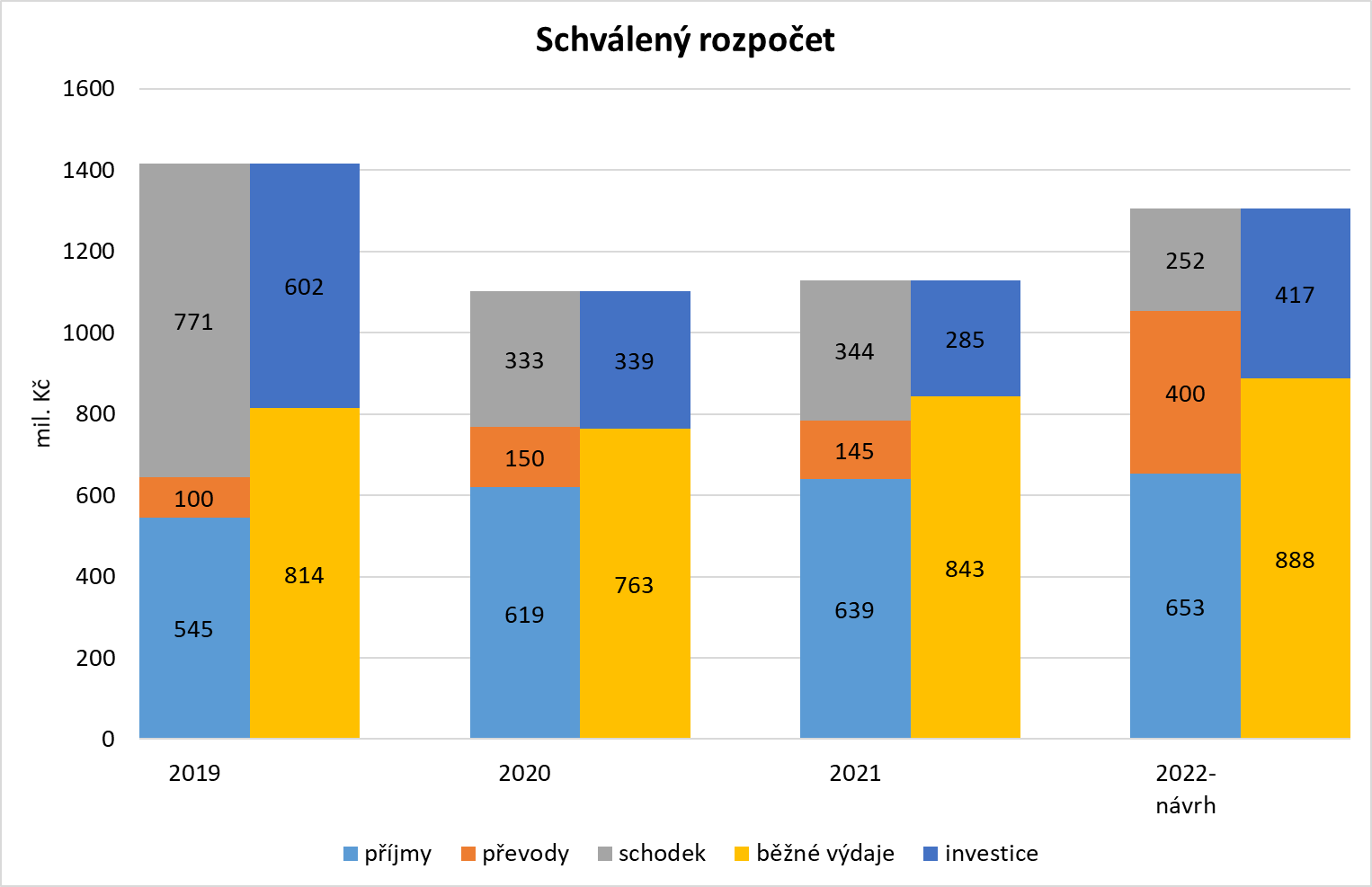 Pramen: vlastní zpracováníObrázek 3 ukazuje vývoj hlavních kategorií výnosů a nákladů. Hospodářský výsledek zdaňované činnosti je dlouhodobě ovlivňován především výnosy z prodaného majetku. Od roku 2019 průběžně dochází k vypořádání nápravných opatření souvisejících s účetním vykazováním operací MČ. Jedná se o změnu způsobu rozpočtování a vykazování v oblasti osobních nákladů, úklidu veřejných prostranství a některých činností souvisejících se správou svěřeného majetku, kdy jsou tyto výdaje nově hrazeny buď plně, nebo částečně z rozpočtu. Významný pokles nákladů na ostatní služby v roce 2020, osobní náklady v roce 2021 a opravy a udržování v roce 2022 tak souvisí právě s přesunem těchto činností do hlavní činnosti. Analogický je pak meziroční nárůst běžných výdajů rozpočtu (Obrázek 2).Obrázek 3Náklady a výnosy zdaňované činnostiPramen: vlastní zpracováníPrůvodce hospodařením MČ Hospodaření městské části se dělí na (1) hlavní činnost, tj. veřejnou správu, a (2) činnost hospodářskou, též zdaňovanou. S jistým zjednodušením lze zdaňovanou činnost charakterizovat jako správu majetku MČ včetně prodeje nemovitého majetku. Hospodaření v rámci hlavní činnosti se řídí rozpočtem a hospodaření zdaňované činnosti jejím plánem. Spojnicí mezi zdaňovanou a hlavní činností jsou tzv. převody.Obrázek 4Finanční vztahy mezi rozpočtem a plánem zdaňované činnosti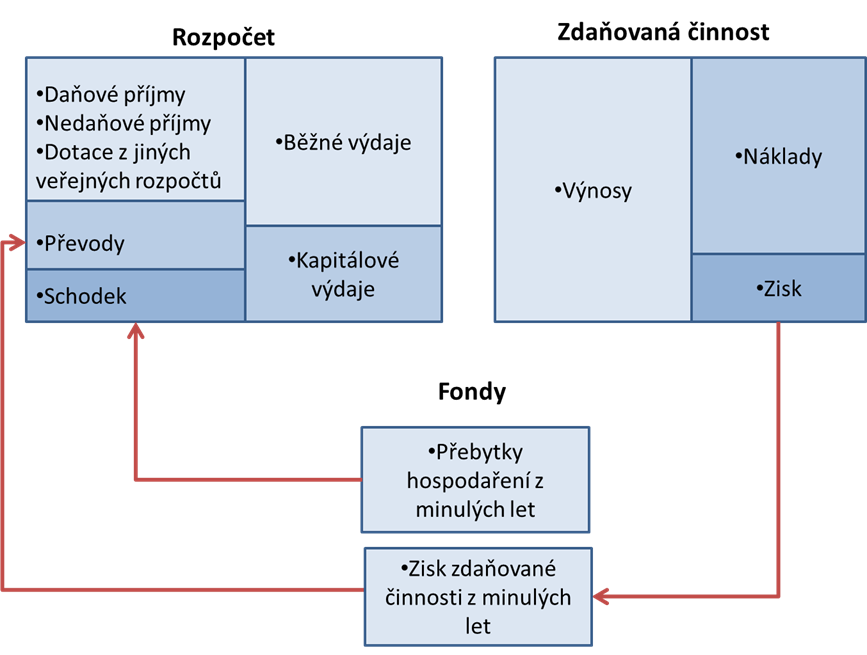 Pramen: vlastní zpracováníRozpočet na rok 2022 očekává příjmy 1 053 mil. Kč a výdaje 1 305 mil. Kč. Navrhované saldo příjmů a výdajů činí – 252 mil. Kč. Plán zdaňované činnosti očekává výnosy 542 mil. Kč, náklady 
346 mil. Kč a zisk 196 mil. Kč. Tento zisk bude v příštích letech použit na financování oprav majetku a investic MČ.Pokud bude schválen takto navržený rozpočet, může městská část realizovat veřejné výdaje 
až do schválené výše, tj. tuto částku nemůže bez souhlasu zastupitelstva nebo rady (v případě přijatých dotací a v jednotlivých případech do výše 5 milionů Kč) překročit. Výše příjmů schválených v rozpočtu je odhadem výše očekávaných příjmů. Skutečné saldo rozpočtu se tak může od toho schváleného výrazně lišit a to oběma směry.Rozpočet MČ Praha 10Rozpočet je plánem příjmů a výdajů pro následující rok, který musí respektovat pravidlo, že nelze schválit výdaj, aniž by byl kryt. Výdaje lze krýt očekávanými příjmy, převody ze zdaňované činnosti, přebytky hospodaření z minulých let nebo půjčkou. Zastupitelstvo MČ Praha 10 dne 15. listopadu 2021 schválilo přijetí kontokorentního úvěru a uzavření smlouvy o kontokorentním úvěru s Českou spořitelnou, a.s. Uzavření smlouvy o kontokorentním úvěru poskytne MČ Praha 10 zdroje na předfinancování investičních akcí, pokud nebude možné tyto zdroje dočasně krýt z vlastních zdrojů z důvodu časového nesouladu příjmů a výdajů. Splatnost úvěru je 12 měsíců a nejedná se tedy o dlouhodobé zadlužení MČ Praha 10 nýbrž jen dočasný nástroj k zajištění cash flow. Kontokorentní úvěr je poskytnut bez zajištění a banka nepožaduje poplatek za blokaci zdrojů. Jedinými náklady budou úroky ze skutečně čerpané částky, kdy úroková sazba 
je o 0,06 % p. a. nižší než sazba O/N PRIBOR.Informace o přijaté návratné finanční výpomoci na financování výdajů na akci Rekonstrukce budovy ÚMČ Praha 10 jsou uvedeny v kapitole Komentář ke střednědobému výhledu rozpočtu na roky 
2023 – 2027.Příjmy městské části lze rozdělit do tří hlavních skupin: vlastní příjmy, dotace a převody
ze zdaňované činnosti (tj. z vlastních fondů). Mezi vlastní příjmy patří příjmy daňové, nedaňové a kapitálové. Na základě Statutu hl. m. Prahy má MČ tyto daňové příjmy:daň z nemovitých věcí (100 %)poplatek ze psů (75 %)poplatek z pobytu (75 %)poplatek za užívání veřejného prostranství (100 %)poplatek ze vstupného (100 %)správní poplatkyNedaňové příjmy zahrnují především odvody příspěvkových organizací, přijaté sankční platby
vč. pokut souvisejících s provozem zón placeného stání a vratky transferů a jsou poměrně obtížně odhadnutelné. Příspěvky přijaté na základě metodiky „Spoluúčast privátního sektoru na veřejných výdajích“ jsou podle podmínek konkrétní smlouvy buď nedaňovými, nebo kapitálovými příjmy.Příjmy z pronájmu a prodeje nemovitého majetku jsou výnosem zdaňované činnosti a v rozpočtu 
se tak objeví pouze nepřímo ve formě převodů ze zdaňované činnosti, tj. dotací.Dotace plynou do rozpočtu MČ z jiných veřejných rozpočtů, tj. z rozpočtu hlavního města Prahy, 
ze státního rozpočtu nebo státních fondů poskytovaných prostřednictvím rozpočtu hlavního města Prahy. Navrhovaný rozpočet na rok 2022 obsahuje pouze dotace, které jsou v tuto chvíli navržené,
tj. příspěvek na výkon státní správy ze státního rozpočtu (79 mil. Kč) a dotaci z hlavního města Prahy (371 mil. Kč). v obou případech se jedná o dotace nárokové a způsob stanovení jejich výše je popsán v dokumentech hl. m. Prahy. V průběhu roku MČ obdrží další dotace, a tak dojde k poměrně významnému navýšení celkového objemu přijatých dotací a současně k navýšení výdajů.Převody jsou přesuny peněžních prostředků uvnitř MČ, jedná se především o zapojení hospodářského výsledku zdaňované činnosti z minulých let (viz Obrázek 4). I když jsou převody v rozpočtu klasifikovány jako příjmy, má tento finanční zdroj stejný charakter jako schodek, a totiž využití prostředků získaných v minulých letech z prodeje nemovitého majetku. Výdaje se člení do dvou hlavních kategorií: běžné výdaje a investice. Běžné (též provozní
nebo neinvestiční) výdaje zahrnují pravidelně se opakující výdaje, tj. např. platy zaměstnanců, nákup materiálu a příspěvky na provoz zřizovaných organizací. Investice (též kapitálové výdaje) jsou výdaje na pořízení dlouhodobého majetku a investiční transfery. Výdaje jsou členěny do jednotlivých kapitol (např. 0021 Životní prostředí) a dále na tzv. položky a paragrafy stanovené Rozpočtovou skladbou. Paragrafy označují odvětví nebo funkci, jakou daný výdaj plní (např. 3111 Mateřské školy) a položky označují charakter výdaje (např. 5011 platy zaměstnanců v pracovním poměru). Systém položek a paragrafů je (1) stanoven centrálně pro téměř všechny veřejné rozpočty a umožňuje tak mimo jiné porovnávat výdaje v různých obcích a (2) velmi podrobný a dává tak dobrou představu, na co je konkrétní částka v rozpočtu určena.Plán zdaňované činnostiZdaňovaná činnost zahrnuje především správu majetku MČ a pak další činnosti, ze kterých má 
MČ výnosy. Na straně nákladů jsou osobní náklady zaměstnanců úřadu vykonávajících hospodářskou činnost, odměny správcovským firmám a především rozsáhlé opravy a udržování majetku svěřeného do správy MČ. v případě prodeje majetku je nákladem i jeho zůstatková cena. Na straně výnosů
jsou především výnosy z pronájmu bytů, nebytových prostor a dalších nemovitostí a výnosy z prodeje majetku. Výnosy a náklady jsou klasifikovány v návaznosti na směrnou účetní osnovu a jsou členěny podle jednotlivých nákladových středisek.Použité účetní standardyZatímco rozpočet obsahuje příjmy a výdaje, tj. operace vykázané na tzv. peněžním principu, 
tedy v okamžiku přijetí nebo odeslání platby. Plán zdaňované činnosti obsahuje náklady a výnosy, které jsou vykázány v okamžiku, kdy nastane určitá operace, např. je vystavena objednávka
nebo faktura bez ohledu na to, zda se uskutečnila příslušná platba. Jedná se o stejný princip
jako v běžném firemním účetnictví. Přes tyto metodické rozdíly je pro poskytnutí uceleného obrázku o oblastech financovaných MČ uveden v tabulce 2 součet výdajů rozpočtu a nákladů zdaňované činnosti.V následující tabulce je uvedena bližší specifikace jednotlivých hlavních funkčních oblastí a pro lepší orientaci v tabulkové části Návrhu i čísla rozpočtových kapitol a středisek zdaňované činnosti. v několika kapitolách jsou soustředěny prostředky na několik funkčních oblastí a proto jsou uvedeny opakovaně:v kapitole 0064 Veřejná finanční podpora jsou vyčleněny prostředky na hlavní dotační programy MČ, tj. v oblasti kultury, sportu, mládeže a volného času, sociální a zdravotní, životního prostředí a udržitelného rozvoje a památekv kapitole 0082 Správa majetku jsou výdaje související s majetkem v oblasti kultury, sociální a zdravotní a vnitřní správyv kapitole 0010 Pokladní správa jsou kromě ostatních rezerv, rezervy v oblasti školství, životního prostředí a vnitřní správyTabulka 3Vymezení hlavních funkčních oblastíPramen: vlastní zpracováníKomentář k návrhu rozpočtu na rok 2022Komentář k návrhu příjmů rozpočtu na rok 2022Rozpočtové příjmyDaňové příjmyMístní poplatkyPoložka 1341 - Poplatek ze psů	   					   	        2 500 tis. KčPředpokládáme stejné příjmy z místního poplatku ze psů jako v roce 2021. Položka 1342 - Poplatek z pobytu 			                			       1 000 tis. KčV této příjmové položce předpokládáme mírné snížení oproti schválenému rozpočtu roku 2021.Položka 1343 - Poplatek za užívání veřejného prostranství			                16 000 tis. KčJedná se o místní poplatky za užívání a veřejného prostranství dle vyhl. hl. m. Prahy č. 5/2011 Sb. HMP o místním poplatku za užívání veřejného prostranství. Jde o povolování zvláštního užívání komunikací pro účely stavebních záborů, dopravně-inženýrských rozhodnutí na vozovkách, zábory pro umístění pevných stánků, restauračních zahrádek, výkopy v chodnících, vyhrazených parkovacích stání apod. Předpokládáme stejné příjmy jako v roce 2021.Položka 1344 - Poplatek ze vstupného  						           50 tis. KčVzhledem k současné situaci s  omezeními souvisejícími s opatřeními spojenými s koronavirem a nejistotě, zda bude tento stav trvat i v příštím roce, navrhujeme ponechat stejnou výši jako v roce 2021.Položka 1349 – Zrušené místní poplatky						            50 tis. KčMístní poplatek za zrušený lázeňský a rekreační pobyt se vybírá na základě seznamu potenciálních plátců AIRBNB, zaslaném MHMP. Tento poplatek stejně jako ostatní lze v souladu s Daňovým řádem vybírat 3 roky zpětně. Předpokládáme podstatné snížení v této příjmové položce oproti schválenému rozpočtu roku 2021.Ostatní příjmy: Položka 1361 - Správní poplatky 						                  10 000 tis. KčJedná se o správní poplatky, a to především v odboru stavebním a občanskosprávním.Dle metodiky MHMP jsou zde i zaúčtovány poplatky vybírané pracovišti CZECH POINT – platby za výpisy z obchodního rejstříku, z rejstříku trestů, z obchodního rejstříku a další.Položka 1511 - Daň z nemovitých věcí					                140 000 tis. KčNávrh zahrnuje daň podle zákona o dani z nemovitých věcí v rámci příjmů obecních rozpočtů.Nedaňové příjmy Položka 2111 - Příjmy z poskytování služeb a výrobků 				             50 tis. KčJedná se o služby jako např. úplata podle zákona č. 106/1999 Sb., o poskytnutí informací, kopírování dokladů, ověřování dokladů, prodej kolků atd. Položka 2119 - Ostatní příjmy z vlastní činnosti					            25 tis. KčNávrh zahrnuje příjmy z ostatní činnosti MČ (např. příspěvky za spoluúčast při městském táboře a z dalších akcí).Položka 2122 – Odvody příspěvkových organizací				                   4 500 tis. KčOdvody PO budou rozděleny na:4 000 tis. Kč ŠJ   300 tis. Kč ZŠ   200 tis. Kč MŠPoložka 2141 - Příjmy z úroků							          100 tis. KčZahrnuje přijaté úroky z rozpočtových účtů vedených u bankovního ústavu. Položka 2212 - Sankční platby přijaté od jiných subjektů			                25 300 tis. KčJedná se o přijaté sankční platby za porušení předpisů – pokuty, zejména v oblasti zón placeného stání.Položka 2229 – Ostatní přijaté vratky transferů					            10 tis. KčJedná se převážně o přijaté vratky z rozdělených dotací od příjemců z minulých období. Položka 2322 - Přijaté pojistné náhrady						           500 tis. KčPoložka zahrnuje příjmy od pojišťoven vyplacené jako pojistné náhrady, dále náhrady mezd z úrazového pojištění při pracovních úrazech zaměstnanců.Položka 2324 - Přijaté nekapitálové příspěvky a náhrady				           500 tis. KčZahrnuje přijaté nekapitálové příspěvky a náhrady např. náhrady od fyzických osob za způsobené škody, úhrada hovorného při překročení limitu, dobropisy, vrácené poštovné a za služby z předchozích let, převod nevyčerpaných prostředků na mzdy, vrácené předplatné. Položka 2328 - Neidentifikovatelné příjmy j. n.					           100 tis. KčNedaňové příjmy jinde nezařazené, které nelze zařadit na jinou druhovou položku. Finanční vyrovnání mezi hlavní a zdaňovanou činností.Položka 2329 - Ostatní neidentifikovatelné příjmy j. n.				             10 tis. KčOstatní nedaňové příjmy jinde nezařazené, které nelze zařadit na jinou druhovou položku. Finanční vyrovnání mezi hlavní a zdaňovanou činností.Převody§ 6330 – Převody vlastním fondů v rozpočtech územní úrovněPoložka 4131 - Převody z vlastních fondů hospodářské činnosti		                400 000 tis. KčZdaňovaná činnost převede finanční prostředky z volných zdrojů do hlavní činnosti zejménana pořízení investic. Položka 4137 - Převody mezi statutárními městy (HMP) a jejich MČ  		450 594 tis. KčZahrnuje neinvestiční dotační tituly na výkon státní správy a dotační vztahy MHMP k MČna rok 2022. ZJ 900 - Dotace na výkon státní správy					               81 966,2 tis. KčZJ 901 - Dotace z MHMP - dotační vztahy k MČ				                370 658 tis. KčKomentář k návrhu výdajů rozpočtu na rok 20220011 – Územní rozvojNeinvestiční výdaje § 3635 - Územní plánováníPoložka 5139 – Nákup materiálu j.n.							             50 tis. KčFinanční prostředky jsou určeny na nákup materiálů spojených s připomínkováním Metropolitního plánu hl. m. Prahy (územního plánu).Položka 5166 – Konzultační, poradenské a právní služby				             50 tis. KčFinanční prostředky jsou určeny na konzultační, poradenské a právní služby pro připomínkování Metropolitního plánu hl. m. Prahy (územního plánu) a dalších činností spojených s územním plánováním.§ 3636 – Územní rozvojPoložka 5139 – Nákup materiálu j. n.							          150 tis. KčFinanční prostředky jsou určeny na podkladové materiály od IPR, TSK apod., dále na nákup propagačních materiálů městské části Praha 10 – mapy, informační brožury, atp. Položka 5166 – Konzultační, poradenské a právní služby				            50 tis. KčFinanční prostředky jsou určeny na konzultační, poradenské a právní služby v oblasti územního rozvoje.Položka 5169 – Nákup ostatních služeb						          400 tis. KčFinanční prostředky z této neinvestiční výdajové položky jsou určeny převážně na přípravu 
a projednávání dílčích generelů veřejných prostranství (dGVP) a dalších investičních projektů v oblasti územního rozvoje realizovaných ze strany MČ Praha 10 nebo i soukromých investorů.Položka 5169 – ÚZ 800 Nákup ostatních služeb – participace			             20 tis. KčFinanční prostředky z této položky jsou určeny na práce spojené s participací. Položka 5169 – ÚZ 801 Nový Eden							           369 tis. KčFinanční prostředky z této položky jsou určeny na administraci soutěže Nový Eden. Položka. 5175 – Pohoštění								             20 tis. KčFinanční prostředky jsou určeny na úhradu nákladů spojených s občerstvením účastníků veřejných projednávání.Investiční výdaje§ 3636 – Územní rozvojPoložka 6119 – Ostatní nákup dlouhodobého majetkuORG 213001 Studie revitalizace veřejných prostor					        2 000 tis. KčFinanční prostředky z této investiční výdajové položky jsou určeny na zpracování rozvojových studií, které vycházejí z požadavků na úpravu území Prahy 10. Konkrétně se jedná o zpracování dílčích Generelů veřejných prostranství (dGVP) a dalších rozvojových studií na území Prahy 10. ORG  Urbanistická soutěž Nový Eden				             	       3 000 tis. KčV návaznosti na proběhlou 1. fázi architektonicko-urbanistické soutěže „Nový Eden“ v roce 2021 navazuje v roce 2022 dokončení druhé finální fáze. Navržené finanční prostředky budou sloužit k úhradě nákladů spojených s touto soutěží.§ 3745 – Péče o vzhled obcí a veřejnou zeleňPoložka 6121 – Budovy, haly a stavby ORG 219018	ÚZ 7013 Revitalizace vybraných lokalit toku Botiče 	     		      12 342 tis. Kč Finanční prostředky budou čerpány na realizace vybraných lokalit toku Botič dle zpracovaných projektů. Tato úhrada bude uskutečněna z finančního daru na úpravu veřejných prostranství, který obdržela MČ Praha 10 v roce 2021.Položka 6121 – Budovy, haly a stavby ORG 220003 	ÚZ 7013 Revitalizace Strašnická 			   	                    4 000 tis. Kč Finanční prostředky budou čerpány na projektovou dokumentaci v rámci projektu na komplexní revitalizaci v okolí stanice metra Strašická, která má zásadním způsobem přetvořit tento významný přestupní uzel na Praze 10. Tato úhrada bude uskutečněna z finančního daru na úpravu veřejných prostranství, který obdržela MČ Praha 10 v roce 2021.Položka 6121 – Budovy, haly a stavby ORG 220004 Realizace dílčích generelů			      			        1 500 tis. Kč Finanční prostředky budou čerpány na dílčí realizaci vybraných lokalit dílčího generelu veřejných prostranství. Konkrétně se jedná o dílčí realizace samotných stavebních úprav dGVP Strašnice 	
a Záběhlice.0012 - Stavební úřadNeinvestiční výdaje§ 3639 – Komunální služby a územní rozvoj j. n.Položka 5169 – Nákup služeb j. n.                                                            	 	           150 tis. KčFinanční prostředky jsou určeny na realizaci výkonu rozhodnutí odboru stavebního v havarijních případech nebo tam, kde je výkon rozhodnutí ve veřejném zájmu, a to bez upřesnění konkrétní akce. Požadavek na výkon rozhodnutí vyplývá přímo ze zákonné povinnosti státní správy podle stavebního zákona č. 183/2006 Sb. ve znění pozdějších novel. Prvotní povinnost je však i v těchto případech 
na vlastníkovi objektu. Odhadnout konkrétní výši potřebných prostředků (byť jen řádově) vzhledem k širokému okruhu možných ovlivňujících faktorů v případě mimořádné události
lze až dle konkrétního vývoje v daném případě. 0021 - Životní prostředíNeinvestiční výdaje Neinvestiční prostředky v kapitole 0021 Životní prostředí jsou určeny na zajišťování komplexní péče o veřejná prostranství na území MČ Praha 10. Jako v předcházejících letech jsou nárokovány prostředky na krytí uzavřených smluv na údržbu veřejné zeleně, dětských hřišť, úklid černých skládek, ostrahu parků, údržbu vodních prvků, deratizaci, nákup materiálu, zajišťování ekologické osvěty aj. § 2219 – Ostatní záležitosti pozemních komunikacíPoložka 5165 – Nájemné za půdu							               1 tis. KčFinanční prostředky z této neinvestiční výdajové položky jsou určeny na roční nájem pozemku Dopravního podniku hl. m. Prahy, na které je umístěna informační vitrína.§ 3421 – Využití volného času dětí a mládežePoložka 5164 – Nájemné								           146 tis. KčFinanční prostředky jsou určeny na úhradu nájemného za pozemek par. č. 192/69, který je využíván jako přístupová cesta do areálu AVČ Gutova. Pozemek je ve správě společnosti FORSIN s. r. o.Položka 5166 – Konzultační poradenské a právní služby				             50 tis. KčFinanční prostředky jsou určeny na úhrady poradenských a právních služeb (posudky, právní poradenství aj.) pro areál AVČ Gutova.Položka 5169 – Nákup ostatních služeb (dětská hřiště a sportoviště) 		      10 000 tis. KčPožadované prostředky jsou určeny na zajišťování pravidelné údržby volně přístupných ploch dětských hřišť a sportovišť na území Prahy 10 v souladu s normami EU. Navrhovaná částka vychází z uzavřených mandátních smluv. Mezi hlavní prováděné činnosti patří komplexní úklid ploch, kontrola stavu herního vybavení
vč. roční hlavní kontroly, nezbytné opravy herních prvků, urovnávání sypkých bezpečnostních zón, výměna písku, dohled nad užíváním herních ploch dle návštěvních řádů, údržba zeleně v rámci herních ploch aj.Položka 5169 – Nákup ostatních služeb (AVČ Gutova)				          150 tis. KčFinanční prostředky jsou určeny na úhrady služeb (revize, úklid, deratizace apod.) v rámci areálu AVČ Gutova. Položka 5171 – Opravy a udržování 							       1 500 tis. KčTato neinvestiční výdajová položka bude použita na opravy vybavení dětských hřišť na území
Prahy 10. Rozsah nezbytných oprav vychází z pravidelných kontrol stavu herního vybavení 
a dalších prvků umístěných na dětských hřištích. V rámci oprav budou realizovány opravy herních prvků, mobiliáře, oplocení, pryžových povrchů. Dle aktuálního stavu herních ploch jsou plánovány opravy na DH Bezručovy sady, DH Nad Primaskou.Položka 5171 - Opravy a udržování (AVČ Gutova)              	           		                   2 200 tis. KčFinanční prostředky jsou určeny na pokrytí nutných oprav v Areálu volného času Gutova. Areál spravuje PRAHA 10 - Majetková a. s. V roce 2022 jsou plánovány akce: Výměna části herních prvků na dětském hřišti, doplnění materiálu a obnova dopadových ploch, oprava povrchu multifunkčního hřiště a oprava skateboardového hřiště.Položka 5199 – Ostatní výdaje související s neinv. nákupy (AVČ Gutova)		        7 300 tis. KčFinanční prostředky jsou určeny na úhradu odměny za správu AVČ Gutova za rok 2022, kterou pro MČ P10 vykonává společnost PRAHA 10 - Majetková, a. s.§ 3722 – Sběr a svoz komunálních odpadůPoložka 5169 – Nákup ostatních služeb – Úklid chodníků				      27 700 tis. KčNáklady na úklid chodníků zahrnují vývoz odpadkových košů, letní a zimní úklid chodníků, zajišťování schůdnosti v zimních podmínkách a náklady na provoz čtyřkolek. Fakturace je prováděna měsíčně. Náklady na zajištění schůdnosti jsou závislé na průběhu zimního období.§ 3729 - Ostatní nakládání s odpady j.n.Položka 5165 – Nájemné za půdu							             30 tis. KčTyto finanční prostředky jsou určeny na úhradu nákladů spojených s pronájmem pozemku, který 
je využíván jako dočasná odkládací plocha na Bohdalci. Položka 5169 – Nákup ostatních služeb (skládky + velkoobjemové kontejnery)	           650 tis. KčPožadované prostředky jsou určeny pro zajišťování služeb spojených s nakládáním s odpady. Konkrétně se jedná o odstraňování černých skládek (450 tis. Kč), průběžné zajišťování úklidu prostřednictvím osob evidovaných na Úřadu práce, přistavování velkoobjemových kontejnerů
pro potřeby občanů městské části (200 tis. Kč) a též pro potřeby prací spojených s výkonem alternativních trestů. § 3741 – Ochrana druhů a stanovišť Položka 5169 – Nákup ostatních služeb						           100 tis. KčPoložka je určena pro uhrazení nákladů spojených s umístěním zvířat do městského útulku 
od majitelů, kterým bylo zvíře státními orgány odebráno. V posledním období došlo k výraznému nárůstu řešených případů. Náklady na řešení této problematiky postupně stoupají. § 3745 - Péče o vzhled obcí a veřejnou zeleňPoložka 5123 – Podlimitní technické zhodnocení					             20 tis. KčTato položka je určena na úhradu předmětů, které jsou svým charakterem podlimitní k technickému zhodnocení dlouhodobého majetku (a to i drobného), které nepřesahují limit 40 tis. Kč bez DPH. V našem případě se jedná o pořízení předmětů v oblasti parků, městské zeleně.Položka 5132 – Ochranné pomůcky 							            40 tis. KčTato položka je určena na nákup ochranných pomůcek pro pracovníky kontroly úklidu a péče 
o městskou zeleň.Položka 5137 – Drobný dlouhodobý hmotný majetek				           200 tis. KčTato položka je určena na nákup parkového mobiliáře (lavičky, koše, sloupky aj.), 
který se umísťuje v rámci parkových ploch. Jedná se o jednotlivé doplňování mobiliáře. Položka 5139 – Nákup materiálu j. n.							       2 000 tis. KčNavrhované prostředky jsou určeny na zajištění nákupu pracovních pomůcek pro výkon činnosti osob odsouzených k alternativním trestům, nákup informačního vybavení veřejných prostranství 
– informační cedule, návštěvní řády, piktogramy aj. Hlavním výdajem z této položky je nákup rostlinného materiálu nezbytného pro výsadbu 
do ploch městské zeleně na Praze 10. Konkrétně bude z těchto prostředků pokračováno v projektu „Stromy za narozené děti“, který je realizován v jarním a podzimním období. Finanční prostředky budou použity též na pokračování květinové výzdoby vybraných ulic Prahy 10 a nákup nezbytného materiálu pro údržbu ploch zeleně a jejího vybavení.Dále budou tyto prostředky využívány v rámci podpory rozšiřování komunitních zahrad 
na území Prahy 10. Dále bude z této položky hrazen veškerý pomocný materiál nezbytný 
pro zajišťování údržby zeleně.Položka 5151 – Studená voda							                    1 000 tis. KčTato položka je určena k úhradě nákladů spojených s provozem vodních prvků (kašny a pítka), závlahových systémů a čerpáním vody pro zálivku z odběrných míst. Položka 5154 – Elektrická energie							           400 tis. KčTato položka je určena k úhradě nákladů spojených s poháněním vodních prvků 
a závlahových systémů, osvětlení parkových ploch. Položka 5166 – Konzultační, poradenské a právní služby 				          200 tis. KčTato položka je určena k úhradě nákladů spojených s výkonem státní správy v oblasti životního prostředí. Konkrétně jsou tyto prostředky využívány pro zpracování nezbytných podkladů 
pro rozhodování správního orgánu. Finanční prostředky jdou dále využívány na zpracování hodnocení zdravotního stavu stromů v rámci ploch ve správě MČ. Případně pro zpracování dalších posudků v oblasti místní samosprávy. Položka 5169 – Nákup ostatních služeb (údržba zeleně)				      65 000 tis. KčTato položka je určena na úhradu nákladů spojených se zajišťováním údržby ploch veřejné zeleně
 ve správě městské části v rozsahu dle uzavřených smluv. Jedná se o čtyři uzavřené smlouvy
na údržbu v oblastech Vršovice, Záběhlice, Malešice a samostatně na Malešický park. Péče
 o jednotlivé plochy probíhá v návaznosti na významnost jednotlivých lokalit. V rámci údržby veřejné zeleně je prováděn pravidelný úklid všech ploch zeleně, zametání zpevněných ploch, vývoz odpadkových košů, sekání trávníků, hrabání listí, odplevelování výsadeb, řezy keřových skupin, výsadba nových stromů, keřů, trvalek a letniček s následnou zálivkou, údržba prvků parkového mobiliáře (odpadkové koše a lavičky) atd.V rámci činnosti odd. městské zeleně a čistoty je část odborných prací prováděna nárazově 
a nemá tudíž charakter pravidelné údržby. Konkrétně se jedná o zajišťování specializovaných odborných zásahů - řezů stromů, bezpečnostní vazby stromů, rizikové havarijní kácení, frézování pařezů a s tím spojeného štěpkování odpadní dřevní hmoty. Dále se jedná o služby spojené s obsluhou vodních prvků (pítka, kašny a automatické závlahy), provozem mobilních toalet v rámci pořádání společenských akcí, jednorázovou údržbou nezařazených ploch zeleně, deratizaci v plochách veřejné zeleně, osazením květinové výzdoby, servisem osvětlení parkových ploch, realizace dopravního značení v plochách zeleně atd.Položka 5169 – ÚZ 502 Nákup ostatních služeb – Čapkova vila			           100 tis. KčZ této položky bude hrazena průběžná údržba zeleně v rámci zahrady předmětné vily. Položka 5169 – ÚZ nový Nákup ostatních služeb – ZŠ Švehlova			        1 000 tis. KčZ této položky bude hrazena údržba části dlouhodobě neudržované zeleně u ZŠ Švehlova. Položka 5171 – Opravy a udržování                                                            		        2 500 tis. Kč 
Z této položky jsou především hrazeny kritické opravy technických prvků v rámci parkových ploch.  V současnosti jsou v téměř havarijních stavu pochozí plochy v okolí vodního prvku v Malešickém parku (dřevěné paluby). V roce 2022 musí proběhnout jejich rozsáhlá oprava. Dále se jedná zejména o parkové chodníky, schodiště, zídky, zábrany, sloupky, oplocení, vodní prvky. S ohledem na stáří technických prvků parkových ploch jsou tyto opravy poměrně časté a je nutné v nich pokračovat 
i do budoucna. § 3792 – Ekologická výchova a osvětaPoložka 5139 – Nákup materiálu j.n. (ekoosvěta) 					          100 tis. KčJedná se o neinvestiční výdajovou položku, která je určena k financování činností spojených s ekologickou výchovou. Položka 5169 – Nákup ostatních služeb (ekoosvěta)  				         150 tis. Kč Z této neinvestiční výdajové položky budou hrazeny náklady spojené s přípravou a průběhem kampaní v oblasti životního prostředí. Bude se především jednat o přípravu grafických návrhů, vylepování informačních plakátů atd.Investiční výdajeNávrh investiční části rozpočtu na rok 2022 je zpracován s ohledem na nutnost dalších investic 
do rozvoje životního prostředí. Z tohoto pohledu je stěžejní revitalizace parku Solidarita 
a postupná rekonstrukce dětských hřišť. § 2219 – Ostatní záležitosti pozemních komunikacíPoložka 6121 – Budovy haly a stavbyORG 212004 Rekonstrukce parkových chodníků 					      1 000 tis. KčPlochy veřejné zeleně spravované městskou částí obsahují mnoho technických prvků. Nejdůležitějším je síť parkových cest. Tyto cesty jsou na hranici své životnosti a v mnoha případech jsou již nebezpečné a hrozí tak úrazy obyvatel. V roce 2022 je plánováno pokračování rekonstrukcí chodníků. Prioritně budou upřednostňovány cesty se zvýšeným pohybem chodců a přístupy k objektům.§ 3421 – Využití volného času dětí a mládežePoložka 6121 – Budovy haly a stavbyORG 213006 Mobiliáře dětských hřišť 						        5 000 tis. KčNa základě průběžného vyhodnocování stavu všech dětských hřišť na Praze 10 a výsledků těchto kontrol jsou prováděny rekonstrukce herních ploch. Prováděna je instalace jednotlivých zcela nových herních prvků tak, aby dětská hřiště plnila požadavky norem EU pro tuto oblast. Případně rekonstrukce celkových herních ploch. Zároveň z důvodu ochrany dětí je prováděno postupné oplocování všech dětských hřišť. V roce 2022 je plánována rekonstrukce DH Přípotoční a případně rekonstrukce DH Malinová.ORG 217019 Areál Gutovka                                                                                              3 200 tis. KčFinanční prostředky jsou určeny na investiční akce v rámci AVČ Gutova. V roce 2022 jsou plánovány akce: Prodloužení střechy nad ledovou plochou, vybudování vrtů a napojení na letní vodovod 
a modernizace zázemí pro provoz areálu. § 3723 – Sběr a svoz ostatních odpadůPoložka 6121 – Budovy haly a stavby ORG 211004 Podzemní kontejnery 							             50 tis. KčFinanční prostředky jsou určeny na realizaci podzemních kontejnerů. V roce 2022 se konkrétně jedná o úhradu konečné fáze realizace při ulici Michelangelova.ORG 214001 Výstavba stání na separaci						           300 tis. KčFinanční prostředky budou použity na realizaci nového stanoviště při ul. Dvouletky. § 3745 – Péče o vzhled obcí a veřejnou zeleňPoložka 6121 Budovy haly a stavby ORG 216002 Revitalizace parku Solidarita						      20 000 tis. KčNa revitalizaci předmětného parku včetně navazujících komunikací je zpracována projektová dokumentace. Tento projekt počítá s modernizací severní části parku a s úpravou jižní části parku. V roce 2022 se bude jednat o celkovou rekonstrukce předmětného parku. Jedná se o zásadní investici v oblasti rozvoje veřejné zeleně na území Prahy 10. Přípravě úprav tohoto parku byla ze strany městské části věnována výjimečná péče zejména v oblasti participace.ORG 216029 Participativní rozpočet Moje stopa ÚZ 119	           			           951 tis. KčFinanční prostředky budou čerpány na realizaci projektu Pietní a odpočinkové místo Kaplička Malešice. ORG 217027 Participativní rozpočet Moje stopa ÚZ 119 	           			           500 tis. KčFinanční prostředky budou čerpány na projekt Síť pouličních pítek.ORG 218015 Participativní rozpočet Moje stopa ÚZ 119	           			        2 176 tis. KčFinanční prostředky budou čerpány na projekty Grilovací zóna a Ke Skalkám.ORG 219011 Participativní rozpočet Moje stopa ÚZ 119 				        3 881 tis. Kč Finanční prostředky budou čerpány na projekty Parkourové hřiště a Nový park Skalka.ORG Nový Vybudování schodiště Bramboříková				         	           500 tis. Kč Finanční prostředky budou čerpány na zpracování projektové dokumentace a investiční přípravy vybudování schodiště mezi ulicí Bramboříková a Horní chaloupky. O toto schodiště 
je ze strany místních občanů žádáno již desetiletí. Jedná se o důležitou spojnici do této špatně dostupné části Prahy 10.0031 - Doprava Neinvestiční výdaje§ 2212 - SilnicePoložka 5169 - Nákup ostatních služeb			                                              110 tis. Kč Finanční prostředky budou čerpány na zpracování návrhů situace pro stanovení dopravního značení a dalších nezbytných podkladů na přípravu oprav povrchů komunikací nebo úprav dopravního režimu, a to včetně dalšího projednání (inženýring).Položka 5171 – Opravy a udržování                                         	                                 1 000 tis. Kč Finanční prostředky budou čerpány na operativní opravy silnic na území Prahy 10, které jsou přímo ve správě městské části Praha 10.§ 2219 - Ostatní záležitosti pozemních komunikacíPoložka 5139 - Nákup materiálu j. n.	                				                         60 tis. KčFinanční prostředky budou čerpány na informační tiskoviny, letáky a obdobný potřebný materiál 
v oblasti dopravy.         Položka 5166 - Konzultační, poradenské a právní služby	            	                       100 tis. Kč        Finanční prostředky budou čerpány na konzultační, poradenské a právní služby.	                               Položka 5169 - Nákup ostatních služeb                                               	                       110 tis. Kč Finanční prostředky budou čerpány na otvírání autovraků, opravy dopravního značení, informačního systému a dalších zařízení na ulicích ve správě MČ Praha 10.						Položka 5171 – Opravy a udržování (chodníkový program)	        		                   10 000 tis. KčFinanční prostředky budou čerpány opravy a udržování chodníků ve správě MČ Praha 10. Předpokládáme spolufinancování z rozpočtu HMP dle nových pravidel Chodníkového programu. § 3631 – Veřejné osvětleníPoložka 5169 - Nákup ostatních služeb 					                       800 tis. Kč  Finanční prostředky budou čerpány na vánoční osvětlení ve vybraných ulicích MČ Prahy 10.                                 Investiční výdaje§ 2219 – Ostatní záležitosti pozemních komunikacíPoložka 6121 – Budovy, haly a stavbyORG 220005 PD Parkovací kapacity		                                                                     9 000 tis. Kč V rámci snahy o zvýšení kapacit parkovacích míst je navrhováno zpracování projektu vybudování parkovacích domů. Finanční prostředky jsou určeny na úhradu studií proveditelnosti a následně projektů pro územní rozhodnutí. Konkrétně se jedná o lokalitu při ul. Jahodová a při ul. v Olšinách. Samotná realizace proběhne v následujících letech.ORG 221004 Rekonstrukce chodníků			       		 	                    7 300 tis. KčFinanční prostředky budou čerpány na rekonstrukce chodníků ve správě MČ Praha 10. Předpokládáme spolufinancování z rozpočtu HMP dle nových pravidel Chodníkového programu. ORG NOVÝ Parkovací kontejnery 				      		                  14 000 tis. KčFinanční prostředky budou čerpány na projektovou dokumentaci a realizaci parkovacích kontejnerů ve vnitrobloku Oblouková – Na Louži, kde vznikne cca 30 nových parkovacích míst.ORG NOVÝ  PP a real. cyklotrasa drážní promenáda - Praha 15                                 1 500 tis. KčFinanční prostředky budou čerpány na zpracování PD Triangl.               0041 – ŠkolstvíNeinvestiční výdaje§ 3111  -  Mateřské školyPoložka 5139 – Nákup materiálu j. n.				      			          1 tis. KčPoložka bude použita na nákup kancelářských potřeb a drobného spotřebního materiálu.Položka 5166 – Konzultační, poradenské a právní služby	       			      100 tis. KčPoložka bude použita na úhradu výdajů za konzultační, poradenské služby a školské právní služby.Položka 5168 – Zprac. dat a služeb související s info. a kom. technologiemi                      8 tis. KčPoložka bude použita na úhrady faktur za metodické materiály Kartotéka a na statistické moduly v programu Správa mateřských škol apod.Položka 5169 – Nákup ostatních služeb			         			         250 tis. KčPoložka bude použita na úhradu služeb spojených s prezentací MŠ (nájem, stěhování, apod.), mimořádně vzniklých služeb, na podporu kreativního a inovativního vzdělávání a na pořádání konferencí.Položka 5175 – Pohoštění				                   			            62 tis. KčPoložka bude použita na pohoštění při pravidelných poradách ředitelek MŠ, při konkurzním řízení, při setkávání ředitelek v Trmalově vile, na Vánoce a v Den učitelů.Položka 5194 – Věcné dary								            33 tis. KčPoložka bude použita na nákup věcných darů při slavnostním setkávání ředitelek v Trmalově vile,
ke Dni učitelů, na Vánoce a na nákup květin při výročích a odchodu do důchodu.Položka 5331 – Neinv. příspěvky zřízeným přísp. org.		 	                 51 490 tis. KčPoložka bude použita na úhradu provozních nákladů MŠ. Položka 5331 – Neinv. příspěvky zřízeným přísp. org. 	  ÚZ 3 MŠ – Mzdové prostředky vč. odvodů	 				                   3 260 tis. KčPoložka s ÚZ 3 – MŠ Mzdové prostředky bude použita na financování odměn včetně zákonných odvodů ředitelkám škol.Položka 5331 – Neinv. příspěvky zřízeným přísp. org. 	ÚZ 6 MŠ – Rozvoj dětí (školy)			       				        9 543 tis. Kč Položka s ÚZ 6 – Rozvoj dětí a školy bude použita na pokrytí mzdových prostředků (platy, OON, odvody) a úhrady faktur za služby pomocníků a logopedů, na výuku českého jazyka pro cizince,
na vybavení, na další vzdělávání pedagogických pracovníků, na úhradu výdajů a služeb spojených s financováním projektů podporujících rozvoj dětí a škol a na případné oslavy výročí škol.§ 3113  -  Základní školyPoložka 5139 – Nákup materiálu j. n.				         			               5 tis. KčPoložka bude použita na nákup kancelářských potřeb, drobného spotřebního materiálu, 
na prezentační předměty, propagaci a tisk.Položka 5166 – Konzultační, poradenské a právní služby	    			           140 tis. KčPoložka bude použita na úhradu výdajů za konzultační, poradenské služby a školské právní služby.Položka 5169 – Nákup ostatních služeb			 			       2 808 tis. KčPoložka bude použita na úhradu paušálních plateb Praha 10 - Rekreace a. s. spojených se zajištěním služeb pro základní školy v Horském hotelu v Janských Lázních na Černé hoře, na výdaje spojené s inovativním a kreativním vzděláváním, na výzkumné šetření a na úhradu nákladů spojených s projektem Trenéři ve škole.Položka 5175 – Pohoštění				                   			           44 tis. KčPoložka bude použita na pohoštění při pravidelných poradách ředitelek a ředitelů ZŠ, při konkurzním řízení, při setkávání ředitelek a ředitelů v Trmalově vile, na Vánoce a v Den učitelů.Položka 5194 – Věcné dary								             22 tis. KčPoložka bude použita na nákup věcných darů při slavnostním setkávání ředitelek a ředitelů v Trmalově vile, ke Dni učitelů, na Vánoce a na nákup květin při výročích a odchodu do důchodu.Položka 5331 – Neinv. příspěvky zřízeným přísp. org.			               72 970 tis. KčPoložka bude použita na úhradu provozních nákladů ZŠ. Položka 5331 – Neinv. příspěvky zřízeným přísp. org.	     ÚZ 14 ZŠ – Škola v přírodě 	 				 		                 8 500 tis. KčPoložka s ÚZ 14 ZŠ – Škola v přírodě bude použita pro základní školy na úhradu ubytování a stravy na školu v přírodě a lyžařské výcviky v Horském hotelu v Janských Lázních na Černé hoře eventuálně na zajištění školy v přírodě do místa dle vlastního výběru školy. Položka 5331 – Neinv. příspěvky zřízeným přísp. org.	     ÚZ 15 ZŠ – Mzdové prostředky vč. odvodů	   	 				       2 249 tis. Kč  Položka s ÚZ 15 ZŠ – Mzdové prostředky vč. odvodů bude použita na financování odměn včetně zákonných odvodů ředitelkám a ředitelům škol a na pokrytí školního poradenského pracoviště k vyplacení odměn pro školního metodika prevence nebo speciálního pedagoga, školního psychologa, výchovného poradce.Položka 5331 – Neinv. příspěvky zřízeným přísp. org.	ÚZ 17 ZŠ – Rozvoj žáků a školy							        8 820 tis. KčPoložka s ÚZ 17 ZŠ – Zdravý rozvoj žáků a školy bude použita na pokrytí mzdových prostředků (platů, OON, odvodů) a faktur za služby pomocníka, na úhradu materiálu, vybavení a na úhradu výdajů a služeb spojených s financováním projektů podporujících zdravý rozvoj žáků a škol, na další vzdělávání pedagogických pracovníků, v rámci participativního rozpočtu na úhradu nákladů spojených s projektem Moje stopa, dále na úhradu nákladů v rámci projektu Park bez hovínek
a na případné oslavy výročí školy.§ 3141 - Školní stravování Položka 5331 – Neinv. příspěvky zřízeným přísp. org.			                   28 200 tis. Kč    Položka bude použita na úhradu provozních nákladů školní jídelny.Položka 5331 – Neinv. příspěvky zřízeným přísp. org.	  			           163 tis. KčÚZ 20 ŠJ – Mzdové prostředky vč. odvodů	     Položka bude použita na financování odměn včetně zákonných odvodů řediteli organizace.§ 3299 - Ostatní záležitosti vzděláváníPoložka 5166 – Konzultační, poradenské a právní služby	        			           100 tis. KčPoložka bude použita na studie, konzultační, poradenské a právní služby zejména k rozvoji vzdělávání a školství MČ Praha 10.Položka 5168 – Zprac.dat a služeb související s info. a kom. technologiemi                       243 tis. KčPoložka bude použita na úhrady faktur za řízení školy online (MŠ, ZŠ) a online zápisy.Položka 5169 – Nákup ostatních služeb			         			           391 tis. KčPoložka bude použita na úhradu služeb za zpracování projektu MAP III, na výdaje spojené s psychohygienou, na úhradu služeb při setkání ředitelek a ředitelů v Trmalově vile, na výdaje spojené s analýzou a evaluací koncepce školství, na mimořádně vzniklé služby a na úhradu služeb za zpracování demografické studie jako podklad pro plánování kapacit škol. Položka 5492 – Dary obyvatelstvu				        			            60 tis. KčPoložka bude použita na finanční dary za Cenu bratří Čapků, respektive za nejlepší učitele.§ 3319 - Ostatní záležitosti kulturyPoložka 5331 – Neinv. příspěvky zřízeným přísp. org.	 			        4 000 tis. Kč    Položka bude použita na úhradu provozních nákladů Kulturního domu Barikádníků (dále jen KDB). Položka 5331 – Neinv. příspěvky zřízeným přísp. org.	  ÚZ 30 KDB – Mzdové prostředky vč. odvodů  	 	   			           163 tis. KčPoložka s ÚZ 30 KDB – Mzdové prostředky vč. odvodů bude použita na financování odměn včetně zákonných odvodů ředitelce organizace.0051 – Sociální věci Neinvestiční výdaje§ 3511 – Činnost ordinací praktických lékařůPoložka 5169 - Nákup ostatních služeb						        4 tis. KčZ této položky budou hrazeny zprávy a sdělení od praktických lékařů o zdravotním stavu dětí při poskytování sociálně-právní ochrany dětí, zejména zda nedochází k týrání nebo zanedbávání. V rozpočtu jsou tyto finanční prostředky plánovány jako rezerva do doby zaslání dotace z MPSV ČR prostřednictvím MHMP.§ 3515 – Specializovaná ambulantní zdravotní péčePoložka 5169 – Nákup ostatních služeb						        2 tis. KčFinanční prostředky z této položky budou vynaloženy na úhrady za zprávy a sdělení lékařů specialistů o zdravotním stavu dětí při poskytování sociálně-právní ochrany dětí. V rozpočtu jsou tyto finanční prostředky plánovány jako rezerva do doby zaslání dotace z MPSV ČR prostřednictvím MHMP.§ 3524 – Léčebna dlouhodobě nemocnýchPoložka 5331 – Neinvestiční příspěvky zřízeným příspěvkovým organizacím         	2 000 tis. KčNa rok 2022 žádá Léčebna dlouhodobě nemocných Vršovice, p. o., příspěvek na provoz ve výši 
2 000 tis. Kč.  Limit prostředků na platy:				43 000 tis. Kč	  Limit prostředků na ostatní osobní náklady:  	3 150 tis. Kč	  Přepočtený počet zaměstnanců:			83Návrh rozpočtu vychází z těchto základních údajů:Organizace předkládá samostatně návrh rozpočtu a komentář.ORG 501 – LDN – audit hospodaření						           50 tis. KčProstředky z této položky jsou určeny na pokrytí nákladů auditu hospodaření LDN Vršovice, p. o., za rok 2022.§ 3525 – HospicePoložka 5221 – Neinvestiční transfery fundacím, ústavům a obecně prospěšným společnostem 1 200 tis. KčMěstská část Praha 10 plánuje i v roce 2022 podporovat poskytování specializované paliativní péče (hospic mobilní i lůžkový) pro občany Prahy 10 prostřednictvím vyhlášeného dotačního programu. S ohledem na dosavadní zkušenosti s průběhem dotačního řízení pro oblast paliativní péče (počet žadatelů, výše požadovaných a přiznaných dotací) je na rok 2022 navrhována částka 1 200 tis. Kč.§ 3539 – Ostatní zdravotnická zařízení a služby pro zdravotnictvíPoložka 5166 – Konzultační, poradenské a právní služby				            50 tis. KčFinanční prostředky budou použity na poradenské služby v oblasti paliativní péče.§ 3541 - Prevence před drogami, alkoholem, nikotinem a jinými závislostmiPoložka 5169 - Nákup ostatních služeb						            90 tis. KčFinanční prostředky na této položce navrhujeme vyčlenit na zajištění telefonického adiktologického poradenství a dalších služeb v oblasti prevence před závislostmi. Cílovou skupinou uvedených služeb jsou osoby ohrožené závislostí nebo se syndromem závislosti na nelegálních návykových látkách a alkoholu a jejich rodinní příslušníci (osoby blízké).§ 3569 – Ostatní správa ve zdravotnictví j. n.Položka 5164 – Nájemné								             10 tis. KčOdbor sociální každoročně pořádá pro bezpříspěvkové dárce krve ve spolupráci s Českým červeným křížem slavnostní předání Janského plaket. Pro tuto akci je nutné zajistit vhodné prostory.Položka 5175 – Pohoštění								            20 tis. KčOdbor sociální každoročně pořádá pro bezpříspěvkové dárce krve ve spolupráci s Českým červeným křížem slavnostní předání Janského plaket. Oceněným dárcům je nabídnuto malé pohoštění.Položka 5194 – Věcné dary 								            90 tis. KčOdbor sociální každoročně pořádá pro bezpříspěvkové dárce krve ve spolupráci s Českým červeným křížem slavnostní předání Janského plaket. Dárci jsou odměněni dárkovými předměty.§ 3632 – Pohřebnictví Položka 5164 – Nájemné								          100 tis. KčProstředky na této položce jsou určeny na úhradu nájemného za pronájem hrobového místa na veřejném pohřebišti dle zákona č. 256/2001 Sb., o pohřebnictví, ve znění pozdějších předpisů.Položka 5811 – Výdaje na náhrady za nezpůsobenou újmu				          500 tis. KčZ položky se provádí úhrady za sociální pohřby občanů, kteří zemřeli na území MČ Praha 10 a kterým nemá kdo zajistit pohřbení. Povinnost obce zajistit pohřbení občana je dána zákonem č. 256/2001 Sb. v platném znění. Na základě uzavřené příkazní smlouvy zajišťuje pro MČ Praha 10 vypravení sociálních pohřbů firma HELFI, s. r. o.§ 4312 - Odborné sociální poradenstvíPoložka 5166 – Konzultační, poradenské a právní služby				           300 tis. KčOd roku 2014 je zajišťováno pro klienty odboru sociálního (osoby v nepříznivé sociální situaci z Prahy 10) bezplatné právní poradenství, které je zaměřené na rodinnou, finanční a bytovou problematiku. Dále je pro klienty zajišťována mediace, při které akreditovaný mediátor pomáhá znesvářeným stranám obnovit nebo zlepšit vzájemnou komunikaci a hledat způsob, jak vzniklé problémy vyřešit.§ 4329 - Ostatní sociální péče a pomoc dětem a mládežiPoložka 5169 – Nákup ostatních služeb						            70 tis. KčFinanční prostředky na této položce jsou určeny na zajištění volnočasové aktivity pro děti školního věku (cca 7-12 let) z MČ Praha 10, které procházejí obdobím velkých změn spojených s rozvodem či rozchodem rodičů. Setkávání s názvem „Když se máma a táta rozcházejí“ pořádá Asociace mediátorů ČR s cílem pomoci dětem porozumět změnám, které se v jejich životě dějí a zorientovat se v nové situaci, a to v nestranném prostředí a ve společnosti vrstevníků.Položka 5194 – Věcné dary								           120 tis. KčFinanční prostředky na této položce jsou určeny zejména na každoročně poskytované dárky  pro děti v pěstounské péči - poukázky na nákup knih, které budou předány na tradičním předvánočním setkání pěstounských rodin. Dále budou finanční prostředky vynaloženy na nákupy dárkových balíčků pro děti v dětských domovech, výchovných ústavech, v zařízeních pro děti vyžadující okamžitou pomoc nebo v jiných obdobných.§ 4339 - Ostatní sociální péče a pomoc rodině a manželstvíPozn. k ÚZ 13010: Tímto ÚZ jsou označeny položky, na které budou zařazeny finanční prostředky 
ze státního příspěvku na výkon pěstounské péče, poskytnuté MČ Praha 10 v předchozích letech, které se nepodaří vyčerpat do 31. 12. 2021. Následně budou tyto finanční prostředky použity v roce 2022 na pokrytí nákladů na zajišťování pomoci rodinám s dětmi v pěstounské péči, a to v rozsahu, stanoveném zákonem č. 359/1999 Sb., o sociálně-právní ochraně dětí, ve znění pozdějších předpisů. Položka 5136 – Knihy, učební pomůcky a tisk, ÚZ 13010				           87 tis. KčNa tuto položku bude zařazena část finančních prostředků ze státního příspěvku na výkon pěstounské péče, který je státem poskytován orgánu sociálně-právní ochrany dětí podle zákona č. 359/1999 Sb., o sociálně-právní ochraně dětí, ve znění pozdějších předpisů, za účelem pokrytí nákladů
na zajišťování pomoci rodinám s dětmi v pěstounské péči, a to v zákonem stanoveném rozsahu. Prostředky na této položce budou použity k nákupu odborné literatury, popř. tiskovin pro pěstouny.Položka 5136 – Knihy, učební pomůcky a tisk					             40 tis. KčFinanční prostředky na této položce budou použity na zhotovení brožur s informacemi z oblasti náhradní rodinné péče. Brožury jsou určeny zejména pro pěstounské rodiny, které s městskou částí nemají uzavřené dohody o výkonu pěstounské péče, ale mají trvalé bydliště na území MČ Praha 10.Položka 5166 – Konzultační, poradenské a právní služby, ÚZ 13010		           333 tis. KčNa tuto položku bude zařazena část finančních prostředků ze státního příspěvku na výkon pěstounské péče, který je státem poskytován orgánu sociálně-právní ochrany dětí podle zákona č. 359/1999 Sb. v platném znění. Prostředky na této položce budou použity na zajištění odborných poradenských služeb rodinám s dětmi v pěstounské péči.Položka 5167 – Služby školení a vzdělávání 						               5 tis. KčFinanční prostředky budou využity na seminář, který se uskuteční v rámci setkání pěstounských rodin. Jedná se o rodiny, které s městskou částí nemají uzavřené dohody o výkonu pěstounské péče, ale mají trvalé bydliště na území MČ Praha 10.Položka 5167 – Služby školení a vzdělávání, ÚZ 13010				          669 tis. KčNa tuto položku bude zařazena část finančních prostředků ze státního příspěvku na výkon pěstounské péče, který je státem poskytován orgánu sociálně-právní ochrany dětí podle zákona č. 359/1999 Sb. v platném znění. Prostředky na této položce budou použity na zajištění školení a vzdělávacích akcí pro pěstouny.Položka 5169 – Nákup ostatních služeb						             70 tis. KčProstředky z této položky budou použity na hlídání dětí a zajištění doprovodného programu pro děti při setkání pěstounských rodin a dále na zajištění několika akcí pro děti v pěstounské péči. Jedná se o zajištění služeb pro pěstounské rodiny, které s městskou částí nemají uzavřené dohody o výkonu pěstounské péče, ale mají trvalé bydliště na území MČ Praha 10.Položka 5169 – Nákup ostatních služeb, ÚZ 13010					           990 tis. KčNa tuto položku bude zařazena část finančních prostředků ze státního příspěvku na výkon pěstounské péče, který je státem poskytován orgánu sociálně-právní ochrany dětí podle zákona č. 359/1999 Sb. v platném znění. Na této položce jsou konkrétně zařazeny prostředky na zajištění některých odlehčovacích služeb pro pěstouny.Položka 5175 – Pohoštění								             20 tis. KčFinanční prostředky z této položky budou použity na pohoštění v rámci akcí oddělení sociálně-právní ochrany dětí, zejména se jedná o setkání pěstounů a dětí v pěstounské péči.Položka 5221 – Neinvestiční transfery fundacím, ústavům a obecně prospěšným společnostem 200 tis. KčJedná se o finanční prostředky, které budou na základě návrhu Komise pro sociálně-právní ochranu dětí rozděleny formou finančních darů mezi neziskové organizace, které působí v oblasti sociálně-právní ochrany dětí a spolupracují s Oddělením sociálně-právní ochrany dětí a práce s rodinou ÚMČ Praha 10.Položka 5493 – Účelové neinvestiční transfery fyzickým osobám 			       1 200 tis. KčMěstská část Praha 10 plánuje i v roce 2022 podporovat rodiny s dětmi s těžkým zdravotním postižením formou dotačního programu.§ 4351 – Osobní asistence, pečovatelská služba a podpora samostatného bydleníPoložka 5331 – Neinvestiční příspěvky zřízeným příspěvkovým organizacím                83 785 tis. KčNa rok 2022 žádá Centrum sociální a ošetřovatelské pomoci v Praze 10, p. o., o příspěvek na provoz ve výši 83 785 tis. Kč.Návrh limitů pro rok 2022:Limit prostředků na platy zaměstnanců:		110 039 tis. Kč	Limit prostředků na ostatní osobní náklady:		    1 864 tis. Kč		Přepočtený počet zaměstnanců:			       250	      Návrh rozpočtu vychází z těchto základních údajů: Organizace předkládá samostatně návrh rozpočtu a komentář.ORG 502 CSOP – audit hospodaření						                     100 tis. KčProstředky z této položky jsou určeny na pokrytí nákladů auditu hospodaření CSOP v Praze 10, p. o., za rok 2021 (2. část) a auditu hospodaření za rok 2022 (1. část).§ 4375 – Nízkoprahová zařízení pro děti a mládežPoložka 5222 – Neinvestiční transfery spolkům					       2 500 tis. KčV roce 2021 byl zahájen provoz nízkoprahového zařízení pro děti a mládež v Praze 10, 
jehož provozovatelem je spolek YMCA Praha. Finanční prostředky na této položce navrhujeme vyčlenit na zajištění provozu uvedeného nízkoprahového zařízení s tím, že z nich bude čerpáno v případě, kdy provozovatel požádá o individuální dotaci na provoz zařízení na další období a ZMČ Praha 10 schválí její poskytnutí.§ 4378 - Terénní programy Položka 5169 – Nákup ostatních služeb						           240 tis. KčZ této položky bude hrazen terénní program zaměřený na pomoc osobám sociálně vyloučeným, 
pro které je v rámci terénního programu zajištěna strava, ošacení a zdravotnická pomoc. Celoroční terénní program je realizován registrovaným poskytovatelem sociálních služeb, kterým je od roku 2016 na základě smlouvy nezisková organizace Naděje.Položka 5339 – Neinvestiční transfery cizím příspěvkovým organizacím                            700 tis. KčZ této položky bude hrazeno celoroční zajištění terénního programu pro děti a mládež, jakožto registrované sociální služby. § 4379 – Ostatní služby a činnosti v oblasti sociální prevencePoložka 5136 – Knihy, učební pomůcky a tisk					            60 tis. KčFinanční prostředky na této položce jsou vyčleněny na zhotovení aktualizované verze adresáře sociálních a návazných služeb pro děti a mládež v tíživé situaci. Jedná se o publikaci, která bude předávána dětem při terénní sociální práci a také bude k dispozici sociálním pracovníkům a dalším odborníkům v oblasti sociálně rizikového chování dětí a mládeže.Položka 5167 – Služby školení a vzdělávání						             35 tis. KčZ této položky budou v rámci sociální prevence hrazeny semináře zejména pro pracovníky spolupracujících organizací a institucí, které budou zaměřeny na konkrétní problémy z oblasti péče 
o osoby v nepříznivé sociální situaci. Smyslem vzdělávacích akcí je rovněž zviditelnění aktuálních sociálních problémů a spolupracujících organizací.Položka 5169 - Nákup ostatních služeb						           170 tis. KčProstředky na této položce budou použity na prevenci nežádoucích sociálních jevů na území MČ Praha 10. Jde zejména o zajištění pobytu pro děti a mládež ze sociálně znevýhodněného prostředí. Jedná se o maximálně šestidenní výjezd poměrně malé skupiny dětí (max. 12), klientů kurátorů 
pro mládež ve věkovém rozmezí 10–17 let, mimo Prahu. Cílem je podpora změny sociálně rizikového způsobu života. Dále budou finanční prostředky využity pro zajištění street akcí pro děti, které vedou rizikový způsob života. Akce jsou zážitkové a jejich cílem je ukázat vhodné možnosti pro trávení volného času jako alternativu k experimentování s návykovými látkami. Dále budou finanční prostředky použity k zajištění tlumočnických služeb pro osoby s poruchami komunikace 
(např. neslyšící) a cizince. Položka 5175  - Pohoštění								             15 tis. KčFinanční prostředky z této položky budou použity na pohoštění při akcích pořádaných odborem sociálním pro spolupracující občany a organizace, které se budou týkat sociální prevence.Položka 5492 – Dary obyvatelstvu							           300 tis. KčTyto finanční prostředky jsou určeny na realizaci projektu MČ „Poskytování finančních darů pro uživatele sociální služby tísňová péče“. Finanční dary z projektu jsou určeny pro osamělé seniory a osoby se zdravotním postižením, kteří mají trvalé bydliště na území MČ Praha 10 a užívají službu tísňová péče prostřednictvím registrovaného poskytovatele sociálních služeb.§ 4399 - Ostatní záležitosti sociálních věcí a politiky zaměstnanostiPoložka 5136 – Knihy, učební pomůcky a tisk					         100 tis. KčZ této položky bude uhrazena aktualizace katalogu sociálních a návazných služeb. Katalog sociálních a návazných služeb umožňuje občanům MČ Praha 10 získat komplexní přehled o nabízených sociálních a návazných službách na území MČ. Každým rokem dochází k rozšíření a k aktualizaci informací na základě potřeb občanů MČ Praha 10.Položka 5166 – Konzultační, poradenské a právní služby				          200 tis. KčV roce 2022 budou finanční prostředky z této položky vynaloženy na metodickou podporu a konzultace vztahující se k sociální problematice, zejména k průběhu procesu komunitního plánování sociálních a návazných služeb.Položka 5169 - Nákup ostatních služeb						           130 tis. KčZ této položky budou finanční prostředky vynaloženy zejména na pořádání veletrhu sociálních 
a návazných služeb před NC Eden. Finanční prostředky z této položky budou dále použity na zajištění hudební produkce (doprovodného programu), hlídání dětí a tvorbu upomínkových předmětů v rámci realizace akce s názvem „Poděkování dobrovolníkům za jejich činnost v sociální oblasti“. Finanční prostředky budou dále použity na technické a organizační zajištění akcí odboru sociálního.Položka 5175  - Pohoštění								            30 tis. KčFinanční prostředky z této položky budou použity na pohoštění v rámci akcí pořádaných odborem sociálním pro spolupracující občany a organizace, a to zejména při akcích v rámci komunitního plánování sociálních a návazných služeb na území MČ Praha 10.Položka 5194 – Věcné dary								           139 tis. KčZ této položky budou hrazeny zejména drobné dárky a poukázky pro dobrovolníky působící v sociální a návazné oblasti, kteří bez nároku na odměnu pomáhají občanům Prahy 10 v překonání jejich nepříznivé sociální situace. Dárky budou předány na akci s názvem „Poděkování dobrovolníkům za jejich činnost v sociální oblasti“. Dále budou hrazeny věcné dárky pro občany 
a zástupce spolupracujících organizací, kteří se aktivně spolupodílejí na plánování sociálních a návazných služeb, účastní se veletrhu sociálních a návazných služeb, kteří aktivně docházejí 
na schůzky pracovních skupin komunitního plánování a účastní se tvorby a připomínkování strategických materiálů v sociální oblasti. Z této položky budou také hrazeny dárkové balíčky 
pro osamocené osoby, jednorázové nákupy životně nezbytných potřeb pro občany Prahy 10, kteří 
se ocitli v situaci ohrožující život a zdraví, případně jízdenky MHD pro případ, kdy sociální pracovník doprovází klienta bez finančních prostředků na pracoviště poskytovatele sociální služby.0061 – Kultura a volný časNeinvestiční výdaje:Návrh rozpočtu neinvestičních výdajů v tomto odvětví činí 7 260 tis. Kč. Pro rok 2022 předkládáme komentář v následujícím paragrafovém členění.  § 3314 – Činnosti knihovnickéPoložka 5339 – Neinvestiční transfery cizím PO                                                               1 500 tis. KčFinanční prostředky budou použity v rámci finanční dotace na úhradu personálních a provozních nákladů pobočky Městské knihovny v Praze-Malešicích, Počernické 524/64, Praha 10 na základě uzavřené Veřejnoprávní smlouvy o poskytování dotace. Použití této částky podléhá vyúčtování. § 3317 – Výstavní činnosti v kultuřePoložka 5139 – Nákup materiálu j. n. 		                                                             50 tis. KčFinanční prostředky budou určeny k nákupu materiálu v souvislosti s pořádáním výstav. Položka 5169 – Nákup ostatních služeb                                                                                400 tis. KčFinanční prostředky budou určeny k úhradě služeb pro výstavní činnosti. Položka 5175 – Pohoštění 		                                                 50 tis. KčFinanční prostředky budou určeny k zajištění občerstvení při konání vernisáží a výstav. Položka 5194 – Věcné dary 				                                                             50 tis. Kč Finanční prostředky budou určeny k pořízení drobných darů účinkujícím dětem v době pořádání vánoční výstavy a pro vítěze pořádaných akcí. § 3319 – Ostatní záležitosti kulturyPoložka 5139 – Nákup materiálu j. n. 			                                                 40 tis. KčFinanční prostředky budou určeny k nákupu materiálu k činnosti souvisejícími s občanskými aktivitami – vítání občánků, jubilea, jubilejní svatby. Položka 5169 – Nákup ostatních služeb                                                                                715 tis. KčFinanční prostředky budou určeny k úhradě činností souvisejících s občanskými aktivitami. Těmi jsou služby, koncerty pořádané MČ Praha 10, ladičské práce před koncerty, vítání občánků, fotografické práce, setkání s jubilanty, jubilejní svatby, předávání maturitních vysvědčení, školní vánoční přehlídky dětí, blahopřání jubilantům apod.Položka 5175 – Pohoštění 		                                                                                     50 tis. Kč Finanční prostředky budou určeny k zajištění občerstvení při akcích souvisejících s občanskými aktivitami, setkání jubilantů, dětské přehlídky školní a zájmové činnosti, a dalších schválených akcí MČ. Položka 5194 – Věcné dary 				                                                           400 tis. KčFinanční prostředky budou určeny na akce související s občanskými aktivitami, k úhradě květinových darů při pořádání koncertů MČ Praha 10, pro akce Vítání občánků, státoobčanské sliby, dárkové koše a dárkové balíčky pro významná životní výročí a jubilejní svatby, věcné darů pro děti při akcích Vítání občánků a předávání maturitních vysvědčení. § 3399 – Ostatní záležitosti kultury, církví a sdělovacích prostředkůPoložka 5041 – Odměny za užití duševního vlastnictví (OSA)                                                 20 tis. Kč             Finanční prostředky budou určeny k úhradě autorských odměn při konání akcí MČ Praha 10. Položka 5139 – Nákup materiálu j. n. 		                                                           110 tis. KčFinanční prostředky budou určeny k pořízení materiálu potřebného pro činnost oddělení kultury
při konání plánovaných akcí. Položka 5164 – Nájemné				                                                               5 tis. KčFinanční prostředky budou určeny k úhradě pronájmu v rámci činnosti oddělení kultury. Položka 5166 – Konzult., poradenské a právní služby	                                                 50 tis. KčFinanční prostředky budou určeny ke konzultačním a poradenským službám v rámci činnosti oddělení kultury. Položka 5169 – Nákup služeb 			                                                        2 080 tis. KčFinanční prostředky budou určeny k činnostem oddělení kultury a pořádání schválených akcí. Předpokládáme konání Farmářských trhů, Jarních slavností, Velikonoc na farmářských trzích, Májových folklorních slavností, akcí v návaznosti na významná výročí, setkání pedagogů, Dětský den, Den architektury, Den IZS, Letního kina, Zážitkových kurzů 1. pomoci, benefičních akcí 
se sociál. tématikou, Veletrhu sociálních a návazných služeb, Zažít město jinak, 4 + 4 dny v pohybu, Signál festival, Letní scény Heroldovy sady, Karnevalu pro seniory, tematicky zaměřeného roku, vítání prvňáčků, vánočních akcí apod.   Položka 5175 – Pohoštění 		                                                                                  250 tis. Kč Finanční prostředky budou určeny k zajištění občerstvení při akcích pořádaných oddělením kultury, zejména při pořádání dětských a vánočních akcí. Položka 5194 – Věcné dary 			                                                                      500 tis. KčFinanční prostředky budou určeny k zakoupení květinových darů a věcných cen při konání schválených akcí.   § 4379 – Ostatní služby a činnosti v oblasti sociální prevence Položka 5167 – Služby školení a vzdělávání                                                                         200 tis. KčFinanční prostředky budou určeny k úhradě kurzů trénování paměti, kurzů PC pro seniory 
a kurzů používání mobilních telefonů pro seniory.  Položka 5169 –  Nákup ostatních služeb 		                                                          100 tis. KčFinanční prostředky budou určeny k úhradě služeb spojených s anketou Dobrovolník roku, zajištění kurzů pro seniory, Čestného občanství Prahy 10 a na další akce. Položka 5175 – Pohoštění 			                                                                         30 tis. KčFinanční prostředky budou určeny k úhradě zajištění občerstvení při anketě Dobrovolník roku, Čestného občanství Prahy 10 a dalších akcí. Položka 5194 – Věcné dary 				                                                           100 tis. KčFinanční prostředky budou určeny k úhradě věcných cen pro anketu Dobrovolník roku, Čestného občanství a dalších akcí. Položka 5221 – Neinv. transf. fundacím, ústavům a obecně prosp. spol.                             300 tis. Kč                                                              Finanční prostředky budou určeny k úhradě zálohové faktury na projekt Příběhy našich sousedů
 pro období 2022-2023. § 6223 – Mezinárodní spolupráce j. n.Položka 5163 – Služby peněžních ústavů  		                                                             10 tis. KčFinanční prostředky budou určeny k úhradě kursových rozdílů a služeb peněžních ústavů.Položka 5169 – Nákup ostatních služeb 		                                                           100 tis. KčFinanční prostředky budou určeny k úhradě služeb poskytnutých zahraničním návštěvám nebo zástupcům partnerských měst. Položka 5173  – Cestovné – zahraniční                                                                                150 tis. KčFinanční prostředky budou určeny k úhradě cestovních výdajů pro schválené zahraniční cesty zaměstnanců nebo vedení radnice. 0062 – SportNeinvestiční výdajeNávrh rozpočtu neinvestičních výdajů v tomto odvětví činí 2 480 tis. Kč. Pro rok 2022 předkládáme komentář v následujícím paragrafovém členění.  § 3419 – Ostatní sportovní činnostPoložka 5139 – Nákup materiálu j.n.			                                                             40 tis. KčFinanční prostředky budou určeny na nákup materiálu potřebného k zajištění plánovaných akcí.  Položka 5164 – Nájemné		              	               			             30 tis. KčFinanční prostředky budou určeny k úhradě nájemného při pořádání akcí se sportovním zaměřením.  Položka 5167 – Služby školení a vzdělávání              	                                 		           100 tis. KčFinanční prostředky budou určeny k úhradě Kurzů jógy a Běžecké školy.  Položka 5169 – Nákup ostatních služeb              	                                                           600 tis. KčFinanční prostředky budou použity na zajištění akcí se sportovním zaměřením. Např. anketa Sportovec roku Prahy 10, Otevřená Gutovka, Den jógy v Malešickém parku, Beach na Gutovce, Sportovní veletrh, Florbalový den s turnajem pro školy, Parkour day a dalších akcí. Položka 5175 – Pohoštění 				                                                           150 tis. KčFinanční prostředky budou určeny k zajištění občerstvení v rámci sportovních akcí pro veřejnost. Položka 5194 – Věcné dary 			                                                                       250 tis. KčFinanční prostředky budou určeny k zakoupení věcných cen a dárků pro vítěze sportovních akcí
a turnajů pro školy.  Položka 5222 – Neinvestiční transfery spolkům                                                                     60 tis. KčFinanční prostředky budou určeny k zajištění akce se sportovním zaměřením Sportovec roku 
Prahy 10.§ 3429 – Ostatní zájmová činnost a rekreacePoložka 5133 – Léky a zdravotnický materiál                                                                          10 tis. KčFinanční prostředky budou určeny k nákupu zdravotnického materiálu na zajištění letního tábora, příměstského tábora a pobytů pro seniory.  Položka 5139 – Nákup materiálu j. n.                                                                                     30 tis. KčFinanční prostředky budou určeny k nákupu materiálu k zajištění letního tábora, příměstského tábora a pobytů pro seniory.Položka 5164 – Nájemné                                                                                                         20 tis. KčFinanční prostředky budou určeny k úhradě nájemného u sportovních akcí pořádaných 
v rámci příměstského tábora. Položka 5167 – Služby školení a vzdělávání                      	                                               150 tis. KčFinanční prostředky budou určeny k úhradě kurzů a sportovních aktivit na zajištění letního tábora, příměstského tábora a pobytů pro seniory.Položka 5169 – Nákup ostatních služeb		                                                          300 tis. KčFinanční prostředky budou určeny k zajištění letního tábora, příměstského tábora a pobytů pro seniory. Jedná se o zajištění dopravy na výlety, vstupného do navštěvovaných míst a jeden celodenní výlet v rámci turnusu.Položka 5175 – Pohoštění 					                                             120 tis. KčFinanční prostředky budou určeny k zajištění občerstvení účastníků příměstského tábora. Jedná 
se o zajištění stravy pro děti (svačina, oběd, svačina a pitný režim) a drobná občerstvení pro děti 
při výletech. Položka 5194 – Věcné dary                                                                                                     30 tis. KčFinanční prostředky budou určeny k zajištění odměn a cen pro účastníky letního tábora, příměstského tábora a pobytů pro seniory.§ 4379 – Ostatní služby a činnosti v oblasti sociální prevence Položka 5139 – Nákup materiálu j. n.                                                                                     25 tis. KčFinanční prostředky budou určeny k pořízení materiálu pro akce zaměřené na seniory, např. Nordic Walking, Sportovní hry seniorů, Plavání seniorů, Turnaj handicapovaných.  Položka 5167 – Služby školení a vzdělávání                     	                                               300 tis. KčFinanční prostředky budou určeny k úhradě kurzů Nordic Walking, kurzů rehabilitačního plavání 
pro seniory v průběhu roku 2022 a dalších akcí se sportovním zaměřením.  Položka 5169 – Nákup ostatních služeb 		                                                           170 tis. KčFinanční prostředky budou určeny k úhradě služeb souvisejících se sportovní činnosti zaměřenou 
na seniory a handicapované občany.  Položka 5175 – Pohoštění 					                                                 25 tis. KčFinanční prostředky budou určeny k úhradě zajištění občerstvení pro účastníky sportovních turnajů 
a akcí, zejména zajištění pitného režimu. Položka 5194 – Věcné dary                                                                                                     70 tis. KčFinanční prostředky budou určeny k pořízení odměn pro vítěze sportovních turnajů a akcí. 0063 – Projekty Neinvestiční výdaje:Návrh rozpočtu neinvestičních výdajů v tomto odvětví činí 6 182 tis. Kč. Pro rok 2022 předkládáme komentář v následujícím paragrafovém členění.  § 3319 – Ostatní záležitosti kultury,	Položka 5139 – Nákup materiálu j. n., ORG 602                                                                     40 tis. KčFinanční prostředky budou určeny k pořízení materiálu pro osvětové akce a propagační předměty aj. pro činnost oddělení strategického rozvoje a participace. Položka 5164 – Nájemné, ORG 602		 	                                                           240 tis. KčFinanční prostředky budou určeny k zajištění pronájmu prostor v KD Barikádníků, popř. jiných místností pro veřejná projednání a pronájem techniky a k pronájmu informačního kontejneru pro Strategii tour. Položka 5166 – Konzult., poradenské a právní služby, ORG 602                                         100 tis. KčFinanční prostředky budou určeny k zajištění anket, průzkumů a šetření ke zjištění vnímání různých témat občany a míry jejich spokojenosti u všech oddělení strategického rozvoje a participace.Položka 5166 – Konzult., poradenské a právní služby, ORG 603                                         100 tis. KčFinanční prostředky budou určeny k úhradám poradenské a konzultační činnosti k zajištění analýzy kombinace kvantitativního a kvalitativního výzkumu příčiny vzniku komunit, sociokulturního a socioekonomického složení členů komunit, motivace, přání a starostí, apod.  Položka 5169 – Nákup ostatních služeb, ORG 602                                                               650 tis. KčFinanční prostředky budou určeny k úhradám facilitace veřejných projednání, propagaci akcí, grafickým pracím, osvětovým akcím, úpravám webu strategieprodesítku.cz, realizaci Strategie tour a služby související s vyhodnocením SPUR.  Položka 5169 – Nákup ostatních služeb, ORG 603                                                               100 tis. KčFinanční prostředky z této položky budou určeny k úhradám propagace komunitní činnosti, tisku kulturní koncepce, pořadatelské činnosti v rámci kulatých stolů, zajištění kulturních stánků, apod. V  roce 2021 spouští MČ Praha 10 ve spolupráci s Institutem plánování a rozvoje Prahy tzv. mapování kulturních aktérů. Praha 10 se stává pilotem v této činnosti.  Položka 5175 – Pohoštění, ORG 602                           	                                                 40 tis. KčFinančními prostředky budou určeny k zajištění občerstvení na participačních setkáních, strategických jednáních RMČ a osvětových akcích. Položka 5194 – Věcné dary, ORG 602                                                                                     30 tis. KčFinanční prostředky budou použity na osvětové akce. Položka 5229 – Ostatní neinv. transf. nezisk. apod. org., ORG 602                                     100 tis. Kč                                                                                      Finanční prostředky budou určeny k úhradě ročního členského příspěvku asociaci Národní sítě Zdravých měst ČR za rok 2022. § 3349 – Ostatní záležitosti sdělovacích prostředkůPoložka 5139 – Nákup materiálu j. n., ORG 601	                                                           320 tis. KčFinanční prostředky budou určeny k pořízení forexových desek na venkovní promopanely, dále
na místa, kde bude nutné nahradit stávající, případně dalších platforem pro informační sdělení. Z položky budou pořízeny rovněž reklamní předměty spojené s propagací MČ Praha 10 
a informováním jejích občanů.Položka 5166 – Konzult., poradenské a právní služby, ORG 601	                                   100 tis. KčFinanční prostředky budou určeny na úhradu právních služeb za zpracování zadávací dokumentace výběrových řízení, případně na právní služby nutné pro zpracování odpovědí pro občany nebo instituce. Položka 5169 – Nákup ostatních služeb, ORG 601                                                             4 332 tis. KčFinanční prostředky budou určeny k zajištění informovanosti občanů – primárně 
z Prahy 10 – o zásadních sděleních a novinkách týkajících se MČ Praha 10 a o akcích zde pořádaných. Finanční zdroje budou vynakládány na tisk propagačních materiálů, zejména plakátů, letáků a brožur a bannerů, dále potisk forexových desek, nákup mediálního prostoru, práce s audiovizuální technikou, pořízení spotů a realizaci  promotion – na tuto činnost plánujeme částku 1 700 tis. Kč a na vydávání měsíčníku Praha 10 plánujeme částku 2 632 tis. Kč. Předpokládané výdaje souvisejí s výrobou 
a distribucí měsíčníku. Jedná se zejména o grafické zpracování – zlom, korekturu, křížovku, tisk 
a distribuci.Položka 5175 – Pohoštění, ORG 601                                                                                      20 tis. KčFinanční prostředky budou určeny k zajištění drobného občerstvení na tiskových 
konferencích, případně dalších událostech spojených s propagací MČ Praha 10 a informováním jejích občanů. Položka 5194 – Věcné dary, ORG 601                                                                                    10 tis. KčFinanční prostředky budou určeny k pořízení věcných darů pro vítěze soutěží a jiných speciálních ocenění. 0064 – Veřejná finanční podporaNávrh rozpočtu u neinvestičních výdajů v tomto odvětví činí pro rok 2022 je 29 920 tis. Kč. Finanční prostředky jsou vyčleněny z ORJ 0061, 0062, 0065 a budou poskytnuty z dotace MHMP – výherní automaty na přidělování dotací poskytnutých MČ Praha 10. Jejich rozdělení probíhá na základě zveřejněného vyhlášení dotačního řízení MČ Praha 10 pro rok 2022.  Přidělení dotací je schvalováno vrcholnými orgány MČ Praha 10. Pro rok 2022 předkládáme komentář v následujícím paragrafovém členění.Neinvestiční výdaje§ 3319 – Ostatní záležitosti kulturyPoložka 5222 – Neinvestiční transfery spolkům                                                                  1 500 tis. Kč                                                         Finanční prostředky budou alokovány z ORJ 0061 – Kultura pro dotační řízení v oblasti kultury, které vyhlašuje MČ Praha 10 pro rok 2022.Položka 5222 – Neinvestiční transfery spolkům, ÚZ 98                                                    5 000 tis. Kč Finanční prostředky budou poskytnuty z dotace MHMP – výherní automaty 
a budou použity na dotační řízení v oblasti kultury, které vyhlašuje MČ Praha 10 pro rok 2022.§ 3326 - Pořízení, zachování a obnova hodnot místního kult., národ. a histor. povědomíPoložka 5229 - Ostatní neinvestiční transfery nezisk. apod. org.	                                   500 tis. Kč Finanční prostředky budou alokovány z ORJ 0065 – Správa kulturních objektů MČ Praha 10
pro dotační řízení v oblasti kulturních památek, které vyhlašuje MČ Praha 10 pro rok 2022.§ 3419 – Ostatní sportovní činnostPoložka 5222 – Neinvestiční transfery spolkům                                                                     965 tis. Kč                                                   Finanční prostředky budou alokovány z ORJ 0062 – Sport pro dotační řízení v oblasti sportu a volného času, které vyhlašuje MČ Praha 10 pro rok 2022.Položka 5222 – Neinvestiční transfery spolkům, ÚZ 98                                                     9 155 tis. Kč                                                   Finanční prostředky budou poskytnuty z dotace MHMP – výherní automaty 
a budou použity na dotační řízení v oblasti sportu a volného času, které vyhlašuje MČ Praha 10
pro rok 2022.§ 3699 - Ostatní záležitosti bydlení, kom. služeb a územního rozvojePoložka 5222 – Neinvestiční transfery spolkům, ORG 604                                               1 000 tis. Kč Finanční prostředky budou alokovány z ORJ 0061 – Kultura a volný čas pro soutěž Zásobník projektů – partnerství pro Prahu 10, které vyhlašuje MČ Praha 10 pro rok 2022.§ 3749 - Ostatní činnosti k ochraně přírody a krajinyPoložka 5229 - Ostatní neinvestiční transfery nezisk. apod. org.		                    1 000 tis. Kč Finanční prostředky budou alokovány z ORJ 0021 – Životní prostředí pro dotační řízení v oblasti ochrany přírody a krajiny, které vyhlašuje MČ Praha 10 pro rok 2022.§ 4359 – Ostatní služby a činnosti v oblasti sociální péčePoložka 5222 – Neinvestiční transfery spolkům, ÚZ 98                                                     2 535 tis. Kč                                                   Finanční prostředky budou poskytnuty z dotace MHMP – výherní automaty a budou použity
na dotační řízení v oblasti sociální a zdravotnictví, které vyhlašuje MČ Praha 10 pro rok 2022.Položka 5229 - Ostatní neinvestiční transfery nezisk. apod. org.		                     8 265 tis. KčFinanční prostředky budou alokovány z ORJ 0051 – Sociální věci pro dotační řízení v oblasti sociální a zdravotnictví, které vyhlašuje MČ Praha 10 pro rok 2022.0065 – Správa kulturních objektů MČ Praha 10Návrh rozpočtu neinvestičních výdajů v tomto odvětví činí 2 000 tis. Kč, investičních výdajů 
0 tis. Kč. Pro rok 2022 předkládáme komentář v následujícím paragrafovém členění.Částka neinvestičních výdajů zahrnuje plánovaný rozpočet finančních prostředků Čapkovy 
vily – ÚZ 502 a opravy historických objektů, a to včetně těch, které se nacházejí mimo městskou památkovou zónu, dále těch, které zatím nejsou prohlášeny evidovanou kulturní památkou, ale přesto vykazují památkově významné kvality, udržování pamětních desek a válečných hrobů na území MČ Praha 10, které jsou vedeny v CEVH. Dále pak částka neinvestičních výdajů zahrnuje poplatky 
za právní a poradenské služby související s výše naznačenými záměry  a členský příspěvek, k jehož hrazení se MČ Praha 10 smluvně zavázala.§ 3313 – filmová tvorba, distribuce, kina a shromažďování, audiovizePoložka 5169 – Nákup ostatních služeb, ÚZ 502                                                                    50 tis. KčFinanční prostředky z této položky jsou plánovány na audiovizuální prezentaci objektu 
a dokumentaci.§ 3322 – Zachování a obnova kulturních památekPoložka 5164 – Nájemné, ÚZ 502                                                                                         150 tis. KčFinanční prostředky z této položky jsou vyhrazeny k úhradě pronájmu prostor k dočasnému uložení movitých věcí z vily K. Čapka v externím depozitním skladu v Čelákovicích, po období, které souvisí s přípravnými činnostmi před započetím obnovy objektu.Položka 5169 – Nákup ostatních služeb                                                                                 400 tis. KčFinanční prostředky z této položky by měly pokrýt výdaje spojené s přípravou obnovy kaple
sv. Václava v Malešicích a dále na služby spojené s péčí o další kulturní památky na území 
MČ Praha 10.Položka 5169 – Nákup ostatních služeb, ÚZ 502                                                                   200 tis. KčFinanční prostředky z této položky jsou vyhrazeny k úhradě kontrolních a servisních služeb, jejichž naléhavost je možné v průběhu přípravných činností očekávat, a zajištění péče
o sbírkový fond.Položka 5171 – Opravy a udržování                                                                                       150 tis. KčFinanční prostředky jsou vyhrazeny na péči o objekty ve svěřené správě MČ Praha 10, které
jsou prohlášeny kulturní památkou.Položka 5171 – Opravy a udržování, ÚZ 502                                                                        200 tis. KčFinanční prostředky z této položky jsou vyhrazeny zejména na úhradu restaurátorských prací
na movitém vybavení. Zároveň by měly posloužit k úhradě nutných opatření v souvislosti s údržbou objektu vily K. Čapka před započetím obnovy.§ 3326 – Pořízení, zachování a obnova hodnot místního kulturního, národního a historického povědomíPoložka 5139 – Nákup materiálu j. n.                                                                                      50 tis. KčFinanční prostředky z této položky jsou vyhrazeny na nákup nutného drobného materiálu v případě nutných úkonů spojených s prezentací či péčí o památkově významné nemovité objekty nebo jejich movité vybavení.Položka 5166 – Konzultační, poradenské a právní služby                                                      100 tis. KčFinanční prostředky z této položky jsou vyhrazeny na konzultační, poradenské právní zajištění přípravy a průběhu obnovy objektů ve svěřené správě MČ Praha 10, které vykazují památkově významné kvality, ale zatím nejsou prohlášeny za kulturní památku.Položka 5169 – Nákup ostatních služeb                                                                                400 tis. KčFinanční prostředky z této položky jsou vyhrazeny k úhradě všech nezbytných služeb souvisejících s péčí o památkově významné objekty.Položka 5171 – Opravy a udržování                                                                                      200 tis. KčFinanční prostředky jsou vyhrazeny na péči o objekty ve svěřené správě MČ Praha 10, které vykazují památkově významné kvality, ale zatím nejsou prohlášeny za kulturní památku.Položka 5229 – Ostatní neinvestiční transfery nezisk. a pod. Organizací                            	100 tis. KčFinanční prostředky by měly být použity na úhradu příspěvku pro rok 2022 Sdružení pro stavebně historický průzkum, s nímž MČ Praha 10 navázala spolupráci v péči o stavebně historicky hodnotný fond.0081 – Obecní majetekNeinvestiční výdaje§ 3599 - Ostatní činnost ve zdravotnictví                                                 Položka 5811- Výdaje na náhrady za nezpůsobenou újmu                                                   500 tis. Kč                             Výdajová položka je určena k úhradám nákladů řízení a  dalších souvisejících nároků poškozené. MČ Praha 10 je právním nástupcem bývalého OÚNZ Praha 10. § 3612 - Bytové hospodářství    Položka 5171-  Opravy a udržování                                                                                    3 750 tis. Kč                                                                                                                                 Jedná se o plnění Smlouvy o součinnosti č.2014/OMP/1131 mezi MČ Praha 10 a Společenstvím Vršovická 1461,1462, Uzbecká 1463 a Moskevská 1464. MČ Praha 10 je vlastníkem bytových
a nebytových jednotek v domech. V NP 1463/331 jsou umístěny kanceláře referátu cestovních dokladů OOS. Součinnost spočívá v spolupodílení se na opravách a údržbě pochozí terasy ve výši 450 tis. Kč ročně dle skutečně provedených a kontrolovaných prací. Částka na opravy volných bytů ve výši 3 300 tis. Kč bude s největší pravděpodobností v roce 2022 navýšena o dotaci z MHMP určenou na opravy bytů.Položka 5901 – Nespecifikované rezervy byty                                                                     2 500 tis. KčJedná se o kumulativní položku určenou k refundaci nákladů zdaňované činnosti za celoročně neobsazené byty. Rezerva se rozpadne na položky: teplo, teplá voda, studená voda, elektrická energie, pojištění a nákup ostatních služeb dle skutečně uhrazených nákladů. § 3639 - Komunální služby a územní rozvoj j.n.Položka 5151- Studená voda                                                                                                   60 tis. Kč                                                                                   Výdajová položka je plánovaná k zabezpečení ponechání přípojek na dodávku vody v nepoužívaných objektech v majetku MČ Praha 10 včetně platby stočného za srážkovou vodu v objektech.Položka 5152 - Teplo	                                                                                                      100 tis. KčVýdajová položka určena k temperování prázdných budov, které jsou napojeny na dálkové vytápění.Položka 5153 - Plyn                                                                                                                20 tis. Kč                                                                                              Výdajová položka určena k temperování nepoužívaných budov v majetku MČ Praha 10 vytápěných plynem.Položka 5154 - Elektrická energie                                                                                        50 tis. Kč                                                                        Výdajová položka je plánovaná k zabezpečení dodávek elektrické energie v nepoužívanýchobjektech v majetku MČ Praha 10. Položka 5166 – Konzultační, poradenské a právní služby                                                    200 tis. Kč                                                          Výdajová položka určena na právní, poradenské a konzultační služby týkající se hlavní činnosti. Položka 5169 - Nákup ostatních služeb                                                                                 200 tis. Kč                                                               Výdajová položka je plánovaná na zabezpečení, hlídání a údržbu budov v majetku MČ Praha 10, které jsou dočasně nevyužívané, a MČ z nich nemá výnos. Položka bude dále čerpána na údržbu vnitrobloků v majetku MČ Praha 10.Položka 5171 - Opravy a udržování                                                                                        60 tis. Kč                                                                      Výdajová položka je navržena na opravy a k zamezení vniknutí nepovolaným osobám do objektů v majetku MČ P10 dočasně nevyužívaných s cílem ochrany majetku a osob.§ 6320 – Pojištění funkčně nespecifikované                                         Položka 5163 – Služby peněžních ústavů	                                                               4 500 tis. Kč	                     Výdajová položka je plánována pro zajištění pojištění majetku na území MČ Praha 10. Dle pojistných smluv 7720784126 movitý a nemovitý majetek, 7720783940 odpovědnost, 6980640313 povinné ručení, 226777046-8 havarijní pojištění. Vyňato je pouze pojištění vily Karla Čapka – hradí OMP. S pojištěním souvisí i spoluúčast MČ Praha 10 na pojistných událostech. Investiční výdaje§ 3612 – Bytové hospodářstvíPoložka 6121 – Budovy, haly stavbyORG 220006 Technické zhodnocení bytů a NP     					        5 000 tis. KčJedná se o realizaci stavebních prací v BD Elektrárenská 948/7. V loňském roce bylo realizováno podchycení stropů v bytech. Havarijní stav bytů bude nutné odstranit stavební úpravou stropů 
a podlah v souladu se znaleckým posudkem a projektem na základě povolení Stavebního úřadu.  § 4376 Služby následné péče  Položka 6121 - Budovy, stavby, haly,ORG NOVÝ - Rekonstrukce NP                           					        2 500 tis. KčFinanční prostředky jsou určeny na rekonstrukce nebytových prostor ve správě MČ Praha 10.0082 – Správa majetkuNeinvestiční výdaje § 3322 – Zachování a obnova kulturních památekPoložky 5151, 5153, 5154, 5163, 5169 a 5171 (ÚZ 502) 			                       620 tis. KčFinanční prostředky jsou určeny na úhrady energií (plyn, el. energie, voda), pojištění, nákupu ostatních služeb (ostraha objektu, poplatek za připojení objektu na pult centrální ochrany) a případné drobné opravy pro kulturní budovu „Čapkova vila“.§ 3322 – Zachování a obnova kulturních památekPoložky 5169 a 5171								                    6 000 tis. KčFinanční prostředky jsou určeny na realizaci opravy Červenkovy Kaple, Nové Strašnice včetně doprovodných nákladů jako zajištění autorského a technického dozoru akce.§ 3392 – Zájmová činnost v kultuřePoložky 5151, 5152, 5153, 5154 a 5169                                                                               270 tis. KčFinanční prostředky jsou určeny na úhrady energií (plyn, el. energie, voda, teplo) a nákupu ostatních služeb (poplatek za připojení objektu na pult centrální ochrany, nárazové služby) pro objekt KD EDEN.§ 3392 – Zájmová činnost v kultuřePoložka 5171 - Opravy a udržování                                                                                   4 130 tis. KčFinanční prostředky jsou určeny na opravy v objektu KD Barikádníků, kde by měly být provedeny opravy dřevěného krovu vč. výměny prvků, výměny podhledů a výměna oken a dveří. Z položky
dále budou hrazeny případné nutné opravy v KD EDEN.§ 3399 – Ostatní záležitosti kultury, církví a sdělovacích prostředkůPoložka 5166 – Konz. poradenské a právní služby				                       100 tis. KčFinanční prostředky jsou určeny na úhrady poradenských a právních služeb na objekty v oblasti kultury. Z položky budou hrazeny mimo jiné výdaje na zpracování monitorovacích zpráv k akci KD Cíl, která byla podpořena dotací EU. Položka 5169 – Nákup ostatních služeb					                       100 tis. KčFinanční prostředky jsou určeny na případné drobné běžné výdaje (služby) v oblasti kultury.§ 3421 - Využití volného času dětí a mládežePoložka 5166 - Konz. poradenské a právní služby				                         50 tis. KčFinanční prostředky jsou určeny na případné úhrady poradenských a právních služeb (posudky, právní poradenství aj.) v oblasti sportu a využití volného času dětí a mládeže.Položka 5169 – Nákup ostatních služeb					                       100 tis. KčFinanční prostředky jsou určeny na případné úhrady služeb (revize, úklid, deratizace apod.) v oblasti sportu a využití volného času dětí a mládeže. Položka 5171 - Opravy a udržování   					                       100 tis. Kč                                                                      Finanční prostředky jsou určeny na případné nutné opravy objektů sportovišť ve svěřené správě MČ Praha 10.§ 3569 – Ostatní správa ve zdravotnictvíPoložka 5169 – Nákup ostatních služeb                                                                                100 tis. KčFinanční prostředky jsou určeny na případné drobné běžné výdaje v oblasti zdravotnictví.Položka 5171 - Opravy a udržování     					                       100 tis. KčFinanční prostředky jsou určeny na případné drobné opravy v oblasti zdravotnictví.§ 3612 – Bytové hospodářstvíPoložka 5123 – Podlimitní technické zhodnocení                                                                  200 tis. KčJedná se o vrácení vynaložených finančních prostředků za technické zhodnocení uvolněných bytů odsouhlasené soudním znalcem a RMČ Praha 10. Stavební úpravy hrazené z této položky nedosahují hranice 40 tis. Kč.Položka 5166 – Konz. poradenské a právní služby				                       100 tis. KčFinanční prostředky jsou určeny na úhrady zejména znaleckých posudků k ověření ceny za provedené stavební úpravy.Položka 5171 - Opravy a udržování					                                 2 100 tis. KčFinanční prostředky jsou určeny na úhrady provedených drobných stavebních úprav bytů, které mají charakter oprav a údržby. Z položky bude hrazena také oprava schodů a průchodu v ulici Bělocerkevská, Praha 10.§ 3639 - Komunální služby a územní rozvojPoložky 5151, 5154							 	                      200 tis. KčFinanční prostředky jsou určeny na úhrady energií (el. energie, voda) v objektu V Olšinách 200/69.Položka 5169 – nákup ostatních služeb 					                       100 tis. KčFinanční prostředky jsou určeny na úhradu poplatků za připojení objektu V Olšinách 200/69 na pult centrální ochrany a případné služby jako zahradnické práce, odvoz odpadu apod. § 3699 - Ostatní záležitosti bydlení, komunálních služeb a územního rozvojePoložka 5169 - Nákup ostatních služeb					                       400 tis. KčPoložka je určena na úhrady poplatků za služby přímo na Katastrálním úřadě. Jedná se o okamžité vydávání kopií úředních listin v souvislosti s upřesněním majetkoprávních vztahů v oblasti obecního majetku (vč. prodeje stávajícího či koupě nového). Z položky je dále hrazeno odstraňování graffiti v rámci programu „Praha 10 bez graffiti“ z majetku ve svěřené správě MČ. Položka 5169 - Nákup ostatních služeb (ÚZ 10)   				                       600 tis. KčFinanční prostředky jsou určeny na úhradu odstraňování graffiti v rámci programu „Praha 10
bez graffiti“ z objektů ve vlastnictví PO, FO a SVJ.§ 4334 – Pečovatelská služba pro rodinu a dětiPoložka 5171 - Opravy a udržování						                    2 000 tis. KčFinanční prostředky jsou určeny na realizaci výměny oken a opravy soc. zařízení v pavilonu A, objektu Jasmínova 2904/35, který je využíván jako azylový dům pro matky s dětmi. Akce bude realizována na konci roku 2021 s fakturací v roce 2022.§ 4359 - Ostatní služby a činnosti v oblasti sociální péčePoložka 5169 - Nákup ostatních služeb					                       150 tis. KčFinanční prostředky jsou určeny na případné drobné běžné výdaje v oblasti sociální péče.§ 6171 – Činnost místní správyPoložka 5166 – Konz. poradenské a právní služby				                       800 tis. KčFinanční prostředky jsou určeny na zajištění právních služeb spojených se zajištěním náhradních prostor ÚMČ v průběhu plánované rekonstrukce.Položka 5169 - Nákup ostatních služeb					                       500 tis. KčFinanční prostředky jsou určeny na úhrady administrace veřejných zakázek, které realizuje OMP
pro svojí činnost a dále na případné drobné běžné výdaje v oblasti místní správy.Položka 5171 - Opravy a udržování						                    8 000 tis. KčFinanční prostředky jsou určeny na nezbytné opravy současné budovy úřadu MČ P10, které zajistí možnost nadále objekt využívat pro potřeby městské části Praha 10.Položka 5191 – Zaplacené sankce a odstupné				                       180 tis. KčFinanční prostředky jsou určeny na případné úhrady sankcí.Investiční výdaje§ 3322 – Zachování a obnova kulturních památekPoložka 6121 – Budovy, haly a stavbyORG 216025 Rekonstrukce Čapkova vila (ÚZ 502)			                                 6 000 tis. KčFinanční prostředky jsou určeny na dofakturaci projektové dokumentace a výkonu AD v rámci rekonstrukce objektu a na zahájení samotné realizace akce. Jedná se o historickou památku hl. m. Prahy.§ 3392 – Zájmová činnost v kultuřePoložka 6121 – Budovy, haly a stavbyORG 212056 Rekonstrukce objektu kino Vzlet                                                                     100 tis. Kč Finanční prostředky jsou určeny na dopracování projektové dokumentace na úpravy severní přístavby.ORG 218011 Rekonstrukce Strašnické divadlo				                       500 tis. Kč Finanční prostředky jsou určeny na dofakturaci projektové dokumentace a výkonu AD v rámci rekonstrukce objektu. § 3399 – Ostatní záležitosti kultury, církví a sdělovacích prostředkůPoložka 6121 – Budovy, haly a stavbyORG 220016 - Ostatní záležitosti v oblasti kultury				                      100 tis. KčFinanční prostředky jsou určeny na úhrady nepředvídatelných výdajů v oblasti kultury.§ 3421 – Využití volného času dětí a mládežePoložka 6121 – Budovy, haly a stavbyORG 220010 - Ostatní záležitosti v oblasti sportu				                       100 tis. KčFinanční prostředky jsou určeny na úhrady nepředvídatelných výdajů v oblasti sportu.§ 3524 – Léčebny dlouhodobě nemocnýchPoložka 6121 – Budovy, haly a stavbyORG 205055 Rekonstrukce kotelny LDN Vršovice                                                            3 150 tis. KčFinanční prostředky na položce jsou určeny na výdaje spojené s administrací žádosti o dotaci z OPŽP v rámci akce rekonstrukce kotelny v LDN Vršovice a na její samotnou realizaci.§ 3569 – Ostatní správa ve zdravotnictvíPoložka 6121 – Budovy, haly a stavbyORG 220011  Ostatní záležitosti v oblasti zdravotnictví			                      100 tis. KčFinanční prostředky jsou určeny na úhrady nepředvídatelných výdajů v oblasti zdravotnictví.ORG 10891210040 Rekonstrukce polikliniky Malešice (ÚZ 10)                                      600 tis. Kč	Akce rekonstrukce polikliniky Malešice byla v 7/2021 dokončena. Finanční prostředky na položce jsou určeny na případné drobné úpravy v objektu po ukončení, které by měly charakter technického zhodnocení.§ 3612 – Bytové hospodářstvíPoložka 6121 – Budovy, haly a stavbyORG 210026 Zateplení fasád bytových domů                                                                         400 tis. Kč Z položky bude hrazeno vyplacení pozastávek z akcí roku 2015-2016.ORG 211025 Technické zhodnocení bytů    					                       300 tis. Kč                                                              Jedná se o vrácení vynaložených finančních prostředků za technické zhodnocení uvolněných bytů odsouhlasené soudním znalcem a RMČ Praha 10.ORG 217016 Rekonstrukce výtahů						                    1 350 tis. KčFinanční prostředky jsou určeny na dofakturaci aktualizace projektové dokumentace rekonstrukce výtahu v BD Sportovní 824 a následně na realizaci akce a dále na vypracování projektové dokumentace na stavbu výtahu v BD Rybalkova 163/17 a vypracování projektové dokumentace přístavby osobního výtahu v BD Norská 603. ORG 217034 Rekonstrukce domu Moskevská 27				                       100 tis. KčFinanční prostředky jsou vázány na dofakturaci projektové dokumentace.ORG 220008 - Ostatní záležitosti v oblasti bydlení				                       100 tis. KčFinanční prostředky jsou určeny na úhrady nepředvídatelných výdajů v oblasti bydlení.§ 3669 - Ostatní správa v oblasti bydlení, komunálních služeb a územního rozvojePoložka 6130 - Pozemky ORG 217015 Předkupní právo						                       200 tis. Kč                               Tato položka je nutná pro možnost využití předkupního práva ke stavbám cizího vlastníka
na pozemcích ve správě MČ Praha 10.ORG 215004 Pozemek Vršovice 2472/4                                                                               1 500 tis. Kč                                           Finanční prostředky jsou určeny na odkup pozemku p. č. 2472/4, k.ú. VršoviceORG NOVÝ Pozemek p. č. 806/472 a 806/473                                                                 2 000 tis. KčFinanční prostředky jsou určeny na odkup pozemků p.č. 806/472 a 806/473§ 4376 - Služby následné péče, terapeutické komunity a kontaktní centraPoložka 6121 – Budovy, haly a stavbyORG 213020 Rekonstrukce domu U Vršovického nádraží 30/30                                      1 700 tis. Kč                                      Finanční prostředky na položce jsou určeny úpravy objektu komunitního centra 30/30 v podobě doplnění vodoměrů, elektroměrů do jednotlivých bytů a rekolaudace části objektu na byt.§ 4379 – Ostatní služby a činnosti v oblasti sociální prevencePoložka 6121 – Budovy, haly a stavbyORG 220012 - Ostatní záležitosti v oblasti sociální péče			                       100 tis. KčFinanční prostředky jsou určeny na úhrady nepředvídatelných výdajů v oblasti sociální péče.§ 6171 – Činnost místní správyPoložka 6121 – Budovy, haly a stavbyORG 209035 Rekonstrukce budovy úřadu MČ P10				                  18 000 tis. KčFinanční prostředky jsou určeny na pokrytí smluvních závazků plynoucích z přípravy akce, dále
na samotné zahájení rekonstrukce objektu ÚMČ P10 a zajištění administrace dotace z OPŽP na tuto akci.ORG 216023 Dílčí nezbytné rekonstrukce objektu ÚMČ Praha 10 	                                   500 tis. Kč                                                          Finanční prostředky jsou určeny na drobnější nutné úpravy současného objektu radnice MČ P10, které by měly charakter technického zhodnocení.ORG 220017 Ostatní záležitosti v oblasti činnosti místní správy  		                      100 tis. KčFinanční prostředky jsou určeny na úhrady nepředvídatelných výdajů v oblasti místní správy.0083 – Správa majetku (1511)Neinvestiční výdaje § 3111 – Mateřské školyPoložka 5137 - Drobný dlouhodobý hmotný majetek			        	                       200 tis. KčFinanční prostředky jsou určeny na pořízení drobného dlouhodobého majetku do MŠ ve svěřené správě MČ Praha 10.Položka 5166 - Konz. poradenské a právní služby				                       200 tis. KčFinanční prostředky jsou určeny na výdaje spojené s konzultačními a poradenskými službami v oblasti MŠ ve svěřené správě MČ Praha 10. Z položky budou hrazeny např. monitorovací zprávy 
v rámci poskytnuté dotace EU na výstavbu MŠ Chotouňská.Položka 5169 – Nákup ostatních služeb 						          300 tis. KčFinanční prostředky jsou určeny na drobné běžné výdaje v oblasti MŠ ve svěřené správě MČ Praha 10.Položka 5171 – Opravy a udržování						 	          300 tis. KčFinanční prostředky jsou určeny na drobné opravy a údržbu na objektech MŠ ve svěřené správě MČ Praha 10.§ 3113 – Základní školyPoložka 5137 - Drobný dlouhodobý hmotný majetek			        	                       200 tis. KčFinanční prostředky jsou určeny na případné pořízení drobného dlouhodobého majetku do ZŠ 
ve svěřené správě MČ Praha 10.Položka 5166 - Konz. poradenské a právní služby					           200 tis. KčFinanční prostředky jsou určeny na výdaje spojené s konzultačními a poradenskými službami v oblasti ZŠ ve svěřené správě MČ Praha 10.Položka 5169 – Nákup ostatních služeb						           300 tis. KčFinanční prostředky jsou určeny na drobné běžné výdaje v oblasti ZŠ ve svěřené správě MČ Praha 10.Položka 5171 – Opravy a udržování							           300 tis. KčFinanční prostředky jsou určeny na drobné opravy a údržbu na objektech ZŠ ve svěřené správě MČ Praha 10.Investiční výdaje§ 3111 – Mateřské školyPoložka 6121 – Budovy, haly a stavbyORG 212028  Rekonstrukce a výstavba nových MŠ                                                            500 tis. Kč                                  Finanční prostředky jsou určeny na výdaje spojené s přípravou výstavby nových MŠ. ORG 213025 MŠ  Rekonstrukce fasád					                    1 000 tis. KčFinanční prostředky na položce jsou vázány na zajištění administrace dotací z OPŽP na akce zateplení MŠ U Roh. Kasáren a zateplení MŠ Magnitogorská. Položka dále slouží k úhradě výdajů v oblasti zateplení fasád MŠ ve svěřené správě MČ Praha 10 např. zajištění IČ pro SP pro MŠ U Roh. kasáren a MŠ Magnitogorská. ORG 216019 MŠ  Ostatní rekonstrukce					                    2 500 tis. KčFinanční prostředky na položce jsou vázány na zajištění inženýrské činnosti v rámci povolení umístění fotovoltaických panelů na MŠ Magnitogorská. Z položky budou dále hrazeny technické zhodnocení objektů MŠ. Z položky bude v roce 2022 hrazeno také pořízení EZS do MŠ Chmelová
a MŠ Benešovská.ORG 220013  Ostatní záležitosti v oblasti MŠ					        180 tis. KčFinanční prostředky jsou určeny na úhrady nepředvídatelných výdajů v oblasti mateřských škol.ORG 221006  Zateplení fasády MŠ U Roháčových kasáren		                  15 500 tis. KčFinanční prostředky jsou určeny na úhradu realizace zateplení fasády MŠ U Roháčových kasáren. V roce 2019 – 2021 byla dokončena projektová příprava a vydáno rozhodnutí a spolufinancování akce z prostředků EU (OPŽP). ORG 221007 - Zateplení fasády MŠ Magnitogorská 					           500 tis. KčFinanční prostředky jsou určeny na zajištění administrace veřejné zakázky na výběr zhotovitele zateplení fasády MŠ Magnitogorská. V roce 2019 – 2021 byla dokončena projektová příprava
 a vydáno rozhodnutí a spolufinancování akce z prostředků EU (OPŽP).ORG 221008  Rekonstrukce jeslí Jakutská					                   15 500 tis. KčV roce 2021 byla dokončena projektová dokumentace na rekonstrukcí jeslí Jakutská. Finanční prostředky jsou připraveny na samotnou realizaci.ORG 0081040212028  MŠ Bajkalská - novostavba (ÚZ 10)   	                             100 000 tis. KčV roce 2021 byla zahájena výstavba MŠ Bajkalská. Akce bude probíhat v roce 2021, 2022 a 2023. Finanční prostředky jsou určeny na náklady spojené s výstavbou včetně doprovodných nákladů
na TDI, AD, BOZP na rok 2022. Akce byla v roce 2019 podpořena dotací z MHMP.ORG 81235218009  Přístavba a rekonstrukce pavilonů MŠ U Vršovického nádraží (ÚZ 10)										                     2 000 tis. Kč                          V roce 2020 - 2021 byla provedena realizace přístavby 2 pavilonů MŠ U Vrš. nádraží. Finanční prostředky na položce jsou vázány na dofakturaci akce včetně doprovodných nákladů na TDI, AD, BOZP. Akce by měla být v 2/2022 dokončena. ORG 0081470220019  Rekonstrukce MŠ Jasmínova (ÚZ 10)                                5 500 tis. Kč                                   	Finanční prostředky jsou určeny na výdaje spojené s dokončením rekonstrukce objektu na MŠ (výměna oken, vybudování hřiště a oplocení).§ 3113 – Základní školyPoložka 6121 – Budovy, haly a stavbyORG 213029  ZŠ rekonstrukce fasád					            1 000 tis. KčFinanční prostředky na položce jsou vázány na úhrady administrace žádostí o dotaci OPŽP na akce zateplení ZŠ Švehlova a ZŠ Nad Vodovodem a na zvýšení elektrického příkonu v ZŠ Švehlova,
Nad Vodovodem, který je vyžadován z hlediska dotace OPŽP a geodetické zaměření pavilonů A-H ZŠ Břečťanová. ORG 213031  ZŠ rekonstrukce střech					               20 tis. KčFinanční prostředky jsou určeny na úhrady pozastávek z let 2015-2016.ORG 0081588215009  Rekonstrukce Secesní školy Strašnická (ÚZ 10)                           8 300 tis. KčFinanční prostředky na položce jsou určeny na výdaje spojené se zahájením realizace akce včetně doprovodných nákladů na TDI, AD, BOZP na rok 2022. Akce byla v roce 2021 podpořena dotací z MHMP.ORG 216020  ZŠ ostatní rekonstrukce                                                                              4 700 tis. Kč                                              Finanční prostředky na položce jsou vázány na zajištění inženýrské činnosti a projektové přípravy
 na stavbu fotovoltaických elektráren na střeše ZŠ Švehlova a ZŠ Nad Vodovodem a na administrace žádostí o dotace z OPŽP. Z položky budou dále hrazeny technické zhodnocení objektů ZŠ. Z položky bude v roce 2022 hrazeno také pořízení EZS do ZŠ U Vrš. nádraží.ORG NOVÝ  Zkapacitnění ZŠ Hostýnská   (ÚZ 7013)                                                   11 272 tis. KčZ položky bude hrazeno vypracování projektové dokumentace na zkapacitnění ZŠ Hostýnská,
kdy realizací by mělo dojít k navýšení kapacity školy o 810 míst. Tato úhrada bude uskutečněna z finančního daru na úpravu veřejných prostranství, který obdržela MČ Praha 10 v roce 2021.ORG NOVÝ  Rekonstrukce školní jídelny ZŠ Břečťanová                                             15 000 tis. KčZ položky bude hrazena rekonstrukce školní jídelny ZŠ Břečťanová.ORG 220014  Ostatní záležitosti v oblasti ZŠ				                       200 tis. KčFinanční prostředky jsou určeny na úhrady nepředvídatelných výdajů v oblasti základních škol.ORG 221009  Zateplení fasády ZŠ Nad Vodovodem                                                            500 tis. KčFinanční prostředky jsou určeny na zajištění administrace veřejné zakázky na výběr zhotovitele zateplení fasády ZŠ Nad Vodovodem. V roce 2019 – 2021 byla dokončena projektová příprava
 a vydáno rozhodnutí a spolufinancování akce z prostředků EU (OPŽP).ORG 81015213029  ZŠ Olešská - zateplení fasády (ÚZ 10)	návrh 64 100 tis. KčFinanční prostředky jsou určeny výdaje spojené se zateplením objektu včetně doprovodných nákladů na TDI, AD, BOZP v roce 2022. Akce by měla být v roce 2022 ukončena. V rámci akce dojde  ke kompletnímu zateplení objektu ZŠ. Plášť budovy je ve velmi špatném stavu. Zateplením objektu dojde ke komplexní modernizaci pláště a dále ke zvýšení tepelné odolnosti budovy a k úspoře nákladů na energie. Současně realizací akce dojde k odstranění statických poruch budovy. Objekt je rozdělen na jednotlivé navzájem propojené pavilony se společným technickým a technologickým vybavením. Pavilonů je 6 a jsou pojmenovány (A, B, C, D, E, F, G). MČ P10 obdržela na akci dotaci HMP a bylo vydáno rozhodnutí a spolufinancování akce z prostředků EU (OPŽP).ORG 0081520219017  ZŠ U Vršov. nádraží - propojení křídel (ÚZ 10)návrh 8 900 tis. KčFinanční prostředky na položce jsou určeny na výdaje spojené s realizací akce. Akce byla v roce 2021 podpořena dotací z MHMP.ORG 215009  Rekonstrukce Secesní školy Strašnická (ÚZ 7013)	                                3 800 tis. KčFinanční prostředky na položce jsou určeny na výdaje spojené se zahájením realizace akce včetně doprovodných nákladů na TDI, AD, BOZP na rok 2022. Akce byla v roce 2021 podpořena dotací z MHMP. Tato úhrada bude uskutečněna z finančního daru na úpravu veřejných prostranství, který obdržela MČ Praha 10 v roce 2021.0091 – Vnitřní správa Neinvestiční výdaje§ 5311 – Bezpečnost a veřejný pořádekPoložka 5194 – Věcné dary								           600 tis. KčPoložka zahrnuje finanční prostředky na nákup věcných darů podle požadavků záchranných složek (HZS hl. m. Prahy a Policie ČR). Položka 5339 – Neinvestiční transfery cizím příspěvkovým organizacím 		           400 tis. KčPoložka zahrnuje finanční prostředky pro Městskou policii hl. m. Prahy na navýšení mzdových prostředků pro strážníky OŘ MP Prahy 10 a to prostřednictvím HMP. § 6112 – Zastupitelstva obcíPoložka 5021 – Ostatní osobní výdajeÚZ 901 Odměny pro nečleny zastupitelstva			                                               500 tis. KčPoložka zahrnuje odměny pro nečleny zastupitelstva – odborníky, za výkon funkce členů výborů ZMČ, komisí RMČ a zvláštních orgánů MČ.Položka 5023 – Odměny členů zastupitelstev obcí a krajů			                  18 910 tis. KčPoložka zahrnuje odměny členů zastupitelstva včetně členů uvolněných. Položka 5026 – Odchodné 		                                                                                3 300 tis. KčZákonem č. 99/2017 Sb. bylo zavedeno odchodné zastupitelů.  Položka 5029 – Ostatní platby za provedenou práci j. n.	 		                         90 tis. KčPoložka zahrnuje odměny pověřených členů ZMČ, kteří aktivně zajišťují svatební obřady.  Položka 5031 – Povinné pojistné na sociální zabezpečení a příspěvek na státní politikuzaměstnanosti 								                                 3 622 tis. KčPoložka zahrnuje finanční prostředky na povinné pojistné na sociální zabezpečení
a na příspěvek na státní politiku za uvolněné členy ZMČ.  Položka 5031 - Povinné pojistné na sociální zabezpečení a příspěvek na státní politikuzaměstnanosti,ÚZ 901 – Pojistné za nečleny zastupitelstva           		                              	           124 tis. KčPoložka zahrnuje finanční prostředky na povinné pojistné na sociální zabezpečení
a na příspěvek na státní politiku zaměstnanosti za nečleny ZMČ za výkon funkce členů výborů ZMČ, komisí RMČ a zvláštních orgánů MČ. Položka 5032 – Povinné pojistné na veřejné zdravotní pojištění		                    1 755 tis. KčPoložka zahrnuje finanční prostředky na povinné pojistné na veřejné zdravotní pojištění
za členy ZMČ. Položka 5032 – Povinné pojistné na veřejné zdravotní pojištěníÚZ 901 – Pojistné za nečleny zastupitelstva                                                         	             45 tis. KčPoložka zahrnuje finanční prostředky na povinné pojistné na veřejné zdravotní pojištění
za nečleny ZMČ. Jedná se o zákonné pojištění pro nečleny zastupitelstva za výkon funkce členů výborů ZMČ, komisí RMČ a zvláštních orgánů MČ.Položka 5424 – Náhrada mezd v době nemoci                                                                         30 tis Kč      Položka zahrnuje finanční prostředky na náhrady mezd v době nemoci členům ZMČ.§ 6115 – Volby do zastupitelstev územních samosprávných celkůPoložka 5901 – Nespecifikované rezervy	            	                                             4 040 tis. KčPoložka zahrnuje vlastní rezervní finanční prostředky MČ Praha 10 na konání voleb v roce 2022 
do Zastupitelstva MČ Praha 10, Zastupitelstva hlavního města Prahy a Senátu Parlamentu České republiky.  § 6171 – Činnost vnitřní správyPoložka 5011 – Platy zaměstnanců v pracovním poměru vyjma zaměstnanců na služebníchmístech                                                                                                                            176 670 tis. KčFinanční prostředky budou čerpány na platy úředníků a zaměstnanců zařazených do Úřadu městské části Praha 10.                                                                                   			Položka 5019 – Ostatní platby							             40 tis. KčZahrnuje především refundace platů hrazené jiným organizacím.Položka 5021 – Ostatní osobní výdaje					 	        6 950 tis. KčZahrnuje odměny za provedenou práci podle dohod o pracích konaných mimo pracovní poměr uzavíraných podle zákoníku práce.Položka 5024 – Odstupné							   	           950 tis. KčTato položka zahrnuje odstupné podle zákoníku práce a další odstupné podle zákona o úřednících územních samosprávných celků.Položka 5029 – Ostatní platby za provedenou práci	 j.n.				             60 tis. KčTato položka se týká výdajů za ostatní platby nezahrnuté v předchozích položkách. Položka 5031 – Povinné pojistné na sociální zabezpečení a příspěvek na státní politikuzaměstnanosti                                                                                                                   45 540 tis. KčFinanční prostředky budou čerpány na odvody pojistného za úředníky a zaměstnance zařazených
 do Úřadu městské části Praha 10.                                                                                   		Položka 5032 – Povinné pojistné na veřejné zdravotní pojištění	                              16 530 tis. KčFinanční prostředky budou čerpány na odvody pojistného za úředníky a zaměstnance zařazených
do Úřadu městské části Praha 10.                                                                                   		Položka 5038 – Povinné pojistné na úrazové pojištění                                 	                       900 tis. KčZ této výdajové položky bude hrazeno zákonné pojištění odpovědnosti zaměstnavatele za škodu
při pracovním úrazu nebo nemoci z povolání.Položka 5041 – Odměny za užití duševního vlastnictví                                                              3 tis. KčZ této položky se hradí platby kolektivním správcům autorských práv a práv souvisejících – OSA.Položka 5042 – Odměny za užití počítačových programů                                                          1 tis. KčZ této položky se hradí převod práv podle licenčních smluv, které nejsou z pohledu rozpočtové skladby nehmotným majetkem.Položka 5123 – Podlimitní technické zhodnocení					               1 tis. KčZahrnuje výdaje na technické zhodnocení dlouhodobého hmotného majetku.Položka 5131 – Potraviny						             	           100 tis. KčZahrnuje výdaje za nákupy nápojů podle zákoníku práce a § 8 nařízení vlády č. 361/2007 Sb., kterým se stanoví podmínky ochrany zdraví při práci, ve znění nařízení vlády č. 68/2010 Sb. a č. 93/2012 Sb.Položka 5132 – Ochranné pomůcky							             15 tis. KčZahrnuje výdaje za nákupy ochranných pomůcek podle pracovněprávních předpisů a Dokumentace QMS QI 63-01-01 příloha č. 26.Položka 5133 – Léky a zdravotnický materiál 				                   1 500 tis. KčZahrnuje výdaje za nákupy léků, příručních lékárniček, jejich vybavení a lékárniček do služebních aut. S účinností od 1. 1. 2021 platí 20. novela vyhlášky 323/2002 Sb. o rozpočtové skladbě pro ÚSC, která upravuje druhové třídění rozpočtové skladby (položky). Bod 59 důvodové zprávy doplňuje náplň položky 5133 Léky a zdravotnický materiál o zdravotnické prostředky. Jedná se především o třídění pořízení zdravotnických prostředků pro ochranu zaměstnanců typu roušek, dezinfekcí a o stanovení diagnózy testováním nebo sebetestováním.Položka 5134 – Prádlo, oděv a obuv						  	               1 tis. KčVýdaje za nákupy ochranných oděvů pro pracovníky archivů a skladů.Položka 5136 – Knihy, učební pomůcky a tisk 					           231 tis. KčVýdaje na nákup odborné literatury a denního tisku (předplatné novin a časopisů).Položka 5137 – Drobný dlouhodobý hmotný majetek				        1 400 tis. KčVýdaje za pořízení kancelářských židlí, kancelářského nábytku, skartovacích strojů, kalkulaček, stolních lamp, ventilátorů a dalšího drobného hmotného dlouhodobého majetku.Položka 5137, ORG 310 – Drobný dlouhodobý hmotný majetek			         1 000 tis. KčVýdaje na pořízení mobilních telefonů, notebooků a dalšího drobného hmotného dlouhodobého majetku IT.Položka 5139 – Nákup materiálu j.n.							        1 800 tis. KčVýdaje za nákupy kancelářských potřeb, kancelářského papíru, tonerů do tiskáren, tiskopisů, razítek, vizitek, map, obálek, kalendářů, novoročenek, klíčů, hasicích přístrojů, materiálu
pro služební vozy a další nákupy spotřebního zboží.Položka 5139, ORG 310 – Nákup materiálu j. n.					           200 tis. KčVýdaje na nákup spotřebního IT materiálu např. flash disky, baterie, adaptéry, síťové
a propojovací kabely a prodlužovačky.Položka 5139, ÚZ 810 Fond zaměstnavatele – Nákup materiálu j. n.                                     20 tis. Kč                                                  Výdaje za nákupy zboží, které lze rozpočtově zatřídit do spotřeby materiálu. Položka 5151 – Studená voda						          	    	           485 tis. KčPoplatky za vodné a stočné. Položka 5152 – Teplo									         3 204 tis. KčÚhrady dálkově dodávané tepelné energie.Položka 5153 – Plyn	                           35 tis. KčZ této položky se hradí alikvota spotřeby plynu při svatebních obřadech konaných
ve Vršovickém zámečku.Položka 5154 – Elektrická energie 							         3 000 tis. KčPoplatky za dodávanou elektrickou energii.Položka 5156 – Pohonné hmoty a maziva						             55 tis. KčZ této položky se hradí nafta a benzín do služebních aut a motorek.Položka 5161 – Poštovní služby							         6 900 tis. KčVýdaje na posílání zásilek a další poštovní služby, výdaje na kreditování frankovacího stroje
a tisk poukázek.Položka 5162 – Služby telekomunikací a radiokomunikací				        1 500 tis. KčÚhrady služeb včetně nákupu telefonních a datových karet (SIM karty), úhrady za služby využívání sítě internet.Položka 5163 – Služby peněžních ústavů						               1 tis. KčVýdaje na pojištění nad rámec uzavřených smluv. Z této výdajové položky bude hrazeno měsíční pojistné České podnikatelské pojišťovně z CCS karty.Položka 5164 – Nájemné							                       450 tis. KčZahrnuje pronájem místa pro elektronickou úřední desku v obchodním domě Tesco Skalka, pronájem kancelářského nábytku, za měsíční nájem movitých věcí Colortrac Smart LF SC 42c Xpress + skenovací SW, za měsíční nájem movitých věcí stolek OKI 40ks a za pronájem sálu KD Barikádníků včetně techniky v případě zasedání ZMČ.Položka 5164 – Nájemné, ÚZ 810 Fond zaměstnavatele                                                      550 tis. Kč Z této výdajové položky se čerpají finanční prostředky za měsíční pronájem parkovacích míst NC EDEN.Položka 5166 – Konzultační, poradenské a právní služby				        1 900 tis. KčVýdaje na analýzy, studie, projekty, právní služby, znalecké posudky.Položka 5167 – Služby školení a vzdělávání						       1 200 tis. KčZ této položky byly financovány vzdělávací kurzy, školení, semináře a konference pro zaměstnance a školné na vysokých školách v rámci trvalého vzdělávání zaměstnanců.Položka 5168 – Zpracování dat a služby související s informačními a komunikačními technologiemi                                                                                                                                                                                                                                                                                                                            9 300 tis. Kč  Z této položky budou hrazeny služby provozní a technické podpory IT, programové vybavení, aktualizace počítačových programů. Například kvalifikované a komerční osobní certifikáty zaměstnanců ÚMČ, časová razítka, technická podpora docházkového, personálního a mzdového systému, zajištění podpory provozu počítačového systému GINIS, služby provozní podpory systému PROXIO, poskytování podpory systému MISYS, aktualizace SW KROS 4.Položka 5169 – Nákup ostatních služeb			                                          11 600 tis. KčZ této položky bude hrazeno stravování, lékařské prohlídky – preventivní péče, výpisy
ze zdravotní dokumentace, pracovně-lékařská péče, stenografické záznamy zastupitelstev, zajištění zasedání zastupitelstva, STK u služebních aut, mytí vozů, parkovné, audity ze zákona, poplatky za rozhlas a televize, profylaxe frankovacího stroje, CCS karty, zveřejnění inzerátů, provoz promo-panelů, skartace, odvoz majetku k likvidaci apod. Faktury za služby související s provozem a činností v budově ÚMČ Praha 10 byly placeny z účtu správní firmy Majetková, a. s. Z rozpočtu je průběžně hrazena alikvota skutečných nákladů za poskytnuté služby, proto nelze ovlivnit čerpání. Položka 5169 – Nákup ostatních služeb, ÚZ 810 Fond zaměstnavatele                             2 264 tis. Kč Z této výdajové položky se čerpají finanční prostředky za měsíční servisní poplatky Cafeterie Edenred, za společenská setkání zaměstnanců, za příspěvek na stravování a za příspěvek
na stravenky.Položka 5171 – Opravy a udržování							         1 500 tis. KčVýdaje na dodavatelsky zajišťované opravy a údržbu budovy ÚMČ (malování, výměny lin, havárie) a další opravy jejího majetku (opravy aut, opravy kancelářské techniky).Položka 5172 – Programové vybavení					                        78 tis. KčVýdaje na nákup počítačových programů a databází.Položka 5173 – Cestovné   					                                               230 tis. KčZ této položky se hradí cestovní náhrady hrazené zaměstnancům na služební cestě (výdaje
na jízdenky, ubytování a stravování).Položka 5175 – Pohoštění								          533 tis. KčVýdaje na pohoštění v rámci služebních jednání. Položka 5179 – Ostatní nákupy j.n.							          518 tis. KčVýdaje na ošatné pro pracovníky odboru kultury a projektů a pro oddávající při svatebních obřadech. Dále z položky budou hrazeny poplatky komoditním burzám a odměna burzovnímu dohadci.Položka 5192 – Poskytnuté náhrady 			                      800 tis. KčVýdaje k vyplacení náhrad účastníkům správních řízení a náhrad svědkům (svědečné) a výdaje spojené s home office zaměstnanců ÚMČ Praha 10. Položka 5194 – Věcné dary                                                                                                     2 tis. KčVýdaje na pořízení předmětů, které mají být poskytnuty jako dary.Položka 5195 – Odvody za neplnění povinnosti zaměstnávat zdravotně postižené                  1 tis. KčVýdaje na odvody podle § 81 odst. 2 písm. c) a § 82 a 83 zákona č. 435/2004 Sb., o zaměstnanosti, ve znění zákonů č. 281/2009 Sb., č. 73/2011 Sb., č. 367/2011 Sb., č. 136/2014 Sb. a č. 206/2017 Sb.Položka 5362 – Platby daní a poplatků státního rozpočtu			                           6 tis. KčVýdaje na nákup dálničních známek pro služební auta.Položka 5363 – Úhrady sankcí jiným rozpočtům					               1 tis. KčVýdaje na úhradu penále za mylné pojistné odvody.Položka 5421 – Náhrady z úrazového pojištění                                                                         1 tis. KčVýdaje za náhrady úrazového pojištění, zahrnuje i spoluúčast z pojištění odpovědnosti za pracovní úraz nebo nemoc z povolání.Položka 5424 – Náhrady mezd v době nemoci		        	                                 1 200 tis. KčZ této položky jsou hrazeny náhrady mezd v prvních dvou týdnech nemoci zaměstnanců.Položka 5499 – Ostatní neinvestiční transfery obyvatelstvu	                        	ÚZ 810 Fond zaměstnavatele                                                                                             9 159 tis. KčZ této položky bude hrazen příspěvek na zaměstnanecké benefity na rekreaci, na poukázky, na životní pojištění, na ubytování a věrnostní bonus vyplácený prostřednictvím platu.Položka 5660 – Neinvestiční půjčené prostředky obyvatelstvu  	                              ÚZ 810 Fond zaměstnavatele                                                                                                   50 tis. KčZ této položky bude hrazen příspěvek zaměstnanci, který se ocitl v tíživé životní situaci či osobám pozůstalým (osobám blízkým) po zaměstnanci může zaměstnavatel poskytnout finanční výpomoc
 až do výše 50 000 Kč.Položka 5909 – Ostatní neinvestiční výdaje j.n.ÚZ 810 Fond zaměstnavatele                                                                                                 500 tis. KčNa této výdajové položce je alokovaná rezerva finančních prostředků pro případ zavedení dalších benefitů, které by byly schváleny v nové kolektivní smlouvě.  § 6310 – Obecné příjmy a výdaje z finančních operacíPoložka 5163 – Služby peněžních ústavů                                                                              250 tis. Kč                                                                                                          Na tuto položku se zařazují služby finančních institucí.                                                                                   Položka 5163 – Služby peněžních ústavů, ÚZ 3150 Soubor vyvolávacího zařízení               150 tis. KčNa tuto položku se zařazují služby finančních institucí.Investiční výdaje§ 6171 – Činnost vnitřní správyPoložka 6111 – Programové vybaveníORG 221011 Elektronizace úřadu                                                                                      1 200 tis. KčTato položka je určena na zavedení elektronického oběhu účetních dokladů a elektronizace dalších procesů, vč. zabezpečení důvěryhodného úložiště.ORG 221012  Licence SW	           			                                                        4 000 tis. KčZ této položky budou pronajaty licence od společnosti Microsoft. Jedná se zejména o licence Office 365 a dále serverové licence Windows, Exchange, MS CIS, apod.Položka 6121 – Budovy, haly a stavbyORG 209035 Rekonstrukce budovy úřadu MČ Praha 10		                                   497 tis. KčZ této výdajové položky budou čerpány právní služby firmou KAROLAS Legal s. r. o. v souvislosti s rekonstrukcí radnice.Položka 6122 – Stroje, přístroje a zařízení	ORG 220015 Záložní serverovna – ICT tech.					                       800 tis. KčJedná se o vybavení záložní lokality technikou. V rámci projektu by měla být vybudována tzv. „geograficky vzdálená záloha“. V tuto chvíli jednáme s MHMP o možnosti umístění techniky do jednoho z datových center MHMP.ORG 221013   Aktivní prvky sítě – 3x switch					                      300 tis. KčNákup switchů pro rozšíření kapacity sítě do nových prostor po bývalých nájemcích (OSZ MO, PČR a ÚP).ORG NOVÝ   Klimatizace do serverovny				                                 300 tis. KčServerovny v budově A i C potřebují nové klimatizační jednotky. Klimatizace jsou za hranicí životnosti a ty v budově A nejsou určeny pro celoroční provoz, jedná se o běžné kancelářské jednotky, které nejsou schopny pracovat při vnějších teplotách pod -15°C.Položka 6125  Výpočetní technika	ORG 221014			                    		                                                         120 tis. KčZ této položky bude pořizována výpočetní technika. Jedná se o nepredikovatelné nákupy výpočetní techniky, notebooky, monitory, PC apod.0010 – Pokladní správaVýdaje odvětví 0010 se týkají, jednak činnosti spojené s finančními operacemi v hotovosti,
to znamená dotací pokladny z výdajového účtu a jejich vyúčtování, jednak peněžních poplatků
za převody mezi účty.Dále jsou zde alokovány finanční prostředky na jednotlivé akce, které se plánují, že se v roce 2022 uskuteční a budou převedeny do rozpočtu jednotlivých správců kapitol v případě potřeby. Komentář k návrhu plánu zdaňované činnosti na rok 2022Odbor bytů a nebytů a správní firmy Náklady  Spotřebované nákupy                                                                                             návrh: 3 616 tis. Kč Finanční prostředky určeny k úhradě nákladů na elektrickou energii, vodu a zemní plyn v BD a NP, které podléhají ročnímu vyúčtování. Opravy a udržování                                                                                            návrh: 112 640 tis. KčFinanční prostředky určeny na realizaci limitních oprav v domech, bytech a NP na práce typu: klempířské, zámečnické, topenářské, sklenářské, instalatérské, kominické, truhlářské, dále opravy po revizích výtahů, plynových spotřebičů, elektrospotřebičů, STA. Čerpání limitních prostředků je ze strany OBN upraveno pro SF Pokynem mandanta mandatáři č. P10-119482/2016. Dále jsou finanční prostředky určeny na opravy a udržování nadlimitní (včetně oprav bytů + NP). Finanční prostředky navrženy k opravám cca. 140 volných bytů (další opravy volných bytů budou realizovány v hlavním rozpočtu – dočerpání dotace  MHMP – Fond dostupného bydlení) a případně NP, u kterých došlo ke zpracování projektu včetně rozpočtu nutných oprav. OBN opravuje a pronajímá i tzv. školnické byty v ZŠ a MŠ na území MČ Praha 10. Praha 10 - Majetková, a.s. realizuje nutné opravy ve spravovaných objektech Sedmidomky v BDM, ubytovně Brigádníků, kina Vzlet, KD Eden, restaurace Gutova apod.  Opravy při haváriích jsou u SF určeny k zabezpečení 24 hodinové havarijní služby na akutní opravy týkající se výtahů, elektro, vody, odpadního potrubí, šachetních dveří a jiných potřebných zařízení v domech a NP ve správě MČ Praha 10. V rámci ostatních oprav jsou zařazeny opravy v bytech MČ Praha 10 v SV. Náklady na celoročně volné byty budou refundovány z HČ.Ostatní služby                                                                                                       návrh: 46 783 tis. KčFinanční prostředky určeny na úhradu správy Praha 10 – Majetková, a.s. za objekty: Sedmidomky, Bytový dům Malešice, ubytovna Brigádníků, Dům sociálně zdravotních služeb Sámova, Komunitní centrum, kino Vzlet, KD Eden a kontrolu správních firem.  Odměna za správu u SF je vyplácena dle platných Mandátních smluv a její výše je kontrolována pracovníky OBN dle měsíčního stavu spravovaných bytů a NP v cenovém rozmezí 154-159 Kč za správu bytu za měsíc a 104-159 Kč za správu nebytových prostor za měsíc. Dále je v této částce zahrnuta částka za správu pohledávek. Náklady na projekty a revize -  finanční prostředky u SF určeny na realizaci povinných revizí výtahů, plynu a spalinových cest a v rámci OBN na aktualizaci kontrolních rozpočtů plánovaných oprav volných bytů a NP. Náklady na právní služby navrženy na právní zastoupení MČ P10 v soudních sporech s dlužníky a vyhotovení žalob. Právník OBN řeší všechny majetkové soudní spory ÚMČ P10 vyjma sporů v kompetenci OMP. Náklady na posudky a konzultace navrženy ke zpracování nezbytných posudků týkajících se zejména stavu technologického zařízení budov. Ostatní služby – finanční prostředky navrženy v rámci SF k úhradě nákladů na odpočty měřidel, náklady na úklid, poštovné, údržbu zeleně, deratizaci a desinfekci a náklady na odpadové hospodářství.  Ostatní náklady                                                                                                  návrh: 1 100 tis. Kč Finanční prostředky určeny na právní zastoupení MČ v soudních sporech s dlužníky, náklady na exekuce, vyklizení a uskladnění vystěhovaného majetku dlužníků, platby související s poskytnutím služeb v rámci veřejných zakázek souvisejících se správou bytového a nebytového fondu.Náklady za OBN jsou navrženy v celkové výši 164 139 tis. Kč VýnosyVýnosy z pronájmu                                                                                              návrh: 283 116 tis. KčVýnosy z pronájmu za byty představují u SF očekávané platby za pronájem bytových jednotek dle platných nájemních smluv.  Výnosy z pronájmu nebytových prostor představují platby za pronájem nebytových prostor v působnosti SF, dále budovy Sagena Dental Services s.r.o., LDN Oblouková a restaurace v areálu Gutova. Částka 5 600 tis. Kč představuje pronájem polikliniky Malešice firmě EUC Klinika a.s. Zde došlo po realizaci rekonstrukce k navýšení nájmu.Ostatní výnosy                                                                                                        návrh: 5 888 tis. KčPředstavují platby za pronájem nebytových prostor např. Kotěrovo centrum architektury o.p.s., Obchodní akademie, pronájem reklamních ploch. Jsou zde zahrnuty i předepsané pokuty a penále - penále předepsané za platby po splatnosti i bezdůvodné obohacení včetně přijatých pokut a penále v kompetenci SF.Výnosy z prodeje služeb                                                                                             návrh: 141 tis. KčNa této položce budou zaúčtovány výnosy z prodeje služeb ostatní a výnosy z dlouhodobého finančního majetku týkající se bytů a nebytových prostor.   Výnosy z prodeje služeb v rámci SF představují úhrady od dlužníků, za poštovné a náklady na upomínky. Jsou zde zahrnovány i storna předpisu.Výnosy za OBN jsou navrženy v celkové výši 289 145 tis. Kč.Odbor majetkoprávníNáklady Opravy a udržování	                                                                                           návrh: 59 200 tis. KčORJ 8200 - Bytové domy a nebytové objekty                                                        návrh: 16 000 tis. KčFinanční prostředky jsou určeny na opravy bytových domů a nebytových objektů včetně případných neočekávaných havárií. 
V oblasti nebytových objektů slouží finanční prostředky k pokrytí neočekávaných oprav např. na objektu Estonská 500 (VŠFS), Trmalova Vila, K Botiči a jiných objektů, které nemají charakter bytových domů.ORJ 8258 - Školy, školky                                                                                      návrh: 43 000 tis. KčFinanční prostředky jsou určeny na nutné opravy školských zařízení včetně případných neočekávaných havárií.plánované akce ZŠ:ORJ 828157 - Pozemky                                                                                          návrh: 200 tis. KčFinanční prostředky jsou určeny na menší opravy pozemků zahrádkářských kolonií.Ostatní služby 	                                                                                       návrh: 22 100 tis. KčORJ 8200 - Bytové domy a nebytové objekty                                                          návrh: 6 000 tis. KčFinanční prostředky jsou určeny zejména na výdaje spojené s vypracováním projektových dokumentací na plánované opravy v oblasti bytových domů a na výdaje spojené se zajištěním technických a autorských dozorů v rámci prováděných oprav a zajištění BOZP.ORJ 8258 - Školy, školky                                                                                       návrh: 10 700 tis. KčFinanční prostředky jsou určeny zejména na výdaje spojené s vypracováním projektových dokumentací na plánované opravy v oblasti školských zařízení, výdaje spojené se zajištěním technických a autorských dozorů v rámci prováděných oprav a zajištění BOZP. Z položky bude dále hrazená odměna vycházející z příkazní smlouvy o zajištění správy školských objektů, kterou zajišťuje společnost PRAHA 10 – Majetková, a.s. Z této položky je též hrazena úprava zeleně v areálech ZŠ 
a MŠ.ORJ 828156 - Byty a nebytové prostory                                                                     návrh: 500 tis. KčFinanční prostředky jsou určeny zejména na výdaje spojené se zajištěním elektronických aukcí při prodeji bytů a nebytových prostor, které zajišťuje společnost PRAHA 10 - Majetková a.s.ORJ 828157 - Pozemky                                                                                              návrh: 200 tis. KčFinanční prostředky jsou určeny zejména na výdaje spojené s údržbou pozemků určených k pronájmu.ORJ 8282 - OMP                                                                                                    návrh: 4 700 tis. KčFinanční prostředky jsou určeny na zajištění právních služeb spojených s prodejem nemovitého majetku, výběrových řízení, zpracování znaleckých posudků. Finanční prostředky jsou určeny také na zajištění anonymizace uzavřených smluvních vztahů MČ Praha 10, které podléhají zveřejnění dle zákona 340/2015 Sb. a monitoring smluv uveřejněných v registru smluv dle zákona 340/2015 Sb.Ostatní náklady	                                                                                            návrh: 1 700 tis. KčORJ 8200 - Bytové domy a nebytové objekty                                                              návrh: 200 tis. KčFinanční prostředky jsou určeny na ostatní náklady (soudní poplatky, katastr nemovitostí) spojené s činností OMP v rámci bytových domů.ORJ 8258 - Školy, školky                                                                                            návrh: 200 tis. KčFinanční prostředky jsou určeny na ostatní náklady spojené s činností OMP v rámci základních 
a mateřských škol.ORJ 828156  - Byty a nebytové prostory                                                                    návrh: 500 tis. KčFinanční prostředky jsou určeny na ostatní náklady spojené s činností OMP v oblasti prodeje bytů 
a nebytů (katastr nemovitostí, poplatky znalců apod.).ORJ 828157 - Pozemky                                                                                              návrh: 600 tis. KčFinanční prostředky jsou určeny na převody nedohledatelných nedoplatků (závazků MČ) z pronájmu pozemků zahrádkářských kolonií starších 10 let a ostatní náklady spojené s činností OMP v rámci pronájmu a prodeje pozemků.ORJ 8282 - OMP                                                                                                       návrh: 200 tis. KčFinanční prostředky jsou určeny na ostatní náklady spojené s činností OMP neurčené schválenými ORJ.Odpisy	                                                                                                             návrh: 2 144 tis. KčORJ 828156 - Byty a nebytové prostory                                                                 návrh: 2 144 tis. KčJedná se o náklady na odpisy nemovitého majetku stanovené na základě stavu evidovaného majetku ke dni 13. 8. 2021. Náklady za OMP jsou navrženy v celkové výši 85 144 tis. Kč.VýnosyVýnosy z prodeje majetku                                                                               návrh: 211 178,3 tis. KčNa této položce jsou uvedeny očekávané výnosy z prodeje domů, bytů a nebytových prostor a pozemků v roce 2022.Výnosy z pronájmu                                                                                                návrh: 8 507 tis. KčORJ 828157 - Pozemky                                                                                          návrh: 8 507 tis. KčNa této položce jsou uvedeny očekávané výnosy z pronájmu zahrádkářských kolonií, komerčně využívaných pozemků a pozemků pod domy.Výnosy z prodeje služeb			                   			          návrh: 700 tis. KčORJ 828157 - Pozemky                                                                                             návrh: 700 tis. KčNa této položce jsou uvedeny očekávané výnosy za užívání věcných břemen z pozemků ve svěřené správě MČ Praha 10.Ostatní výnosy								             návrh: 78 tis. KčORJ 828157- Pozemky                                                                                                 návrh: 78 tis. KčNa této položce jsou uvedeny očekávané výnosy z předepsaných a přijatých pokut a penále.Výnosy za OMP jsou navrženy v celkové výši 220 463,3 tis. Kč.Praha 10 – Majetková, a.s. pro odbor majetkoprávníVe spolupráci s OMP na základě příkazní smlouvy č. 2016/OMP/1082 zajišťuje 
Praha 10 – Majetková, a.s. správu ve 13 základních školách, 30 objektech mateřských škol, z nichž jsou 2 umístěny v prostorách škol základních (Jakutská a Břečťanová), dále zajišťuje správu v prázdném objektu V Olšinách 200/69, v objektu Čapkova vila, jednoho z pavilonů objektů Jasmínová 2904, kde jsou plánované rekonstrukce.NákladyOpravy a udržování	                                                                                             návrh: 9 903 tis. KčOpravy a udržování limitní                    	                                                         návrh: 5 450 tis. KčDle příkazní smlouvy je pro společnost PRAHA 10 - Majetková, a.s. stanoven limit 20 000 Kč bez DPH. Zde jsou zahrnuty plánované prostředky na drobné opravy ve školách a školkách a dalších specifických objektech. Jedná se zejména o opravy na rozvodech vody, kanalizace, elektroinstalace, plynových rozvodech, dále na práce topenářské, klempířské, zednické. Opravy a udržování nadlimitní                                                                               návrh: 1 750 tis. KčDo této kategorie oprav jsou zařazeny opravy přesahující limit stanovený příkazními smlouvami (tj. nad 20 000 Kč bez DPH). Na rok 2022 je předpoklad provádět opravy stejného typu jako u oprav limitních, ovšem ve větším rozsahu. Opravy při haváriích                                                                                               návrh: 2 000 tis. KčFinanční prostředky jsou určené na úhradu havarijních oprav dle potřeb, které vzniknou z důvodu havárie jakéhokoliv systému v prostorách ve správě PRAHA 10 – Majetková, a.s., zejména MŠ a ZŠ. Ostatní opravy                                                                                                             návrh: 703 tis. KčFinanční prostředky jsou na opravy z revizí, servisní práce týkající se provozu a údržby výtahů 
a VZT. Položka je navýšena o inflaci r. 2020 (3,2%).Ostatní služby 	                                                                                     návrh: 2 520 tis. KčNáklady na projekty a revize                                                                                    návrh: 1 800 tis. KčFinanční prostředky jsou určeny na revize dle příkazní smlouvy. Částka byla ponížena s ohledem 
na skutečné čerpání v roce 2021.Posudky a konzultace                                                                                                návrh: 100 tis. KčV této kategorii se promítají náklady na znalecké posudky. Ostatní služby                                                                                                             návrh: 620 tis. KčV této kategorii se promítají náklady na stěhování, vyklízení, kácení, seče, odpočty měřidel, úklid, čištění kanalizace (včetně čištění tlakovou vodou), čištění střech, okapů, svodů a gajgrů, kamerové zkoušky kanalizace, kalibrace detekčních systémů, zajištění havarijního dispečinku apod. Položka je navýšena o inflaci r. 2020 (3,2%).Ostatní náklady	                                                                                                 návrh: 50 tis. KčOstatní náklady                                                                                                             návrh: 50 tis. KčPrávní poradenství, kopírování a ostatní nákladySpotřebované nákupy	                                                                                               návrh: 210 tis. KčSpotřeba energie                                                                                                        návrh: 200 tis. KčFinanční prostředky určené na úhradu elektřiny, plynu, tepla a teplé vody (resp. stálých plateb spojených s odběrnými místy) např. v prostorách jednoho z pavilonů objektů Jasmínová 2904, který je před rekonstrukcí a prázdných garáží v objektu klubu Cíl.Spotřeba jiných neskladných dodávek                                                                         návrh: 10 tis. KčJedná se o finanční prostředky plánované na úhradu vodného a stočného v prostorách jednoho z pavilonů objektů Jasmínová 2904, který je před rekonstrukcí a prázdných garáží v objektu klubu Cíl.Náklady za PRAHA 10 – Majetková, a.s. pro OMP jsou navrženy v celkové výši 12 683 tis. Kč.VýnosyVýnosy z pronájmu                                                                                                 návrh: 6 700 tis. KčVýnosy z pronájmu za byty                                                                                      návrh: 3 600 tis. KčPředstavují očekávané platby za pronájem bytových jednotek dle platných nájemních smluv - služební byty ve školách a školkách (33 služebních bytů).  Výnosy z pronájmu nebytových prostor                                                                  návrh: 3 100 tis. KčPředstavují očekávané výnosy za pronájem nebytových prostor dle platných nájemních smluv. Výnosy z pronájmu nebytových prostor se týkají nebytového prostoru Městské knihovny a garáží v Klubu Cíl, pronájem Divadla Solidarita a prostor v objektu DSZS v ulici U Vršovického nádraží.Ostatní výnosy								           návrh: 110 tis. KčOstatní výnosy                                                                                                            návrh: 110 tis. Kč  Jedná se o výnosy z OTE, a.s. (výnos bez faktur na základě hlášení o odběru elektřiny).Výnosy za PRAHA 10 - Majetková, a.s. pro OMP jsou navrženy v celkové výši 6 810 tis. Kč.Odbor hospodářské správy9100 Odbor hospodářské správyNákladySpotřeba jiných neskladovatelných dodávek	                                                             návrh: 15 tis. Kč Podle Příkazu tajemnice ÚMČ Praha 10 č. 7/2021 „Procentuální propočet podílu pracovní účasti 
u všech úředníků a zaměstnanců MČ Praha 10 zařazených do ÚMČ Praha 10“ ze dne 29. 6. 2021 
je dle výpočtu hrazen podíl nákladů za pohonné hmoty ve výši 22 % z celkové úhrady za došlé faktury na posílení běžných výdajů v hlavní činnosti. Ostatní služby                                                                                                         návrh: 4 923 tis. Kč Podle Příkazu tajemnice ÚMČ Praha 10 č. 7/2021 „Procentuální propočet podílu pracovní účasti 
u všech úředníků a zaměstnanců MČ Praha 10 zařazených do ÚMČ Praha 10“ ze dne 29. 6. 2021
 je dle výpočtu hrazen podíl nákladů za právní služby ve výši 22 % z celkové úhrady za došlé faktury na posílení běžných výdajů v hlavní činnosti. Dále budou čerpány finanční prostředky na servis kopírovacích strojů, zajištění kopírovací služby 
a služby rozmnožovny (OFFICE-CENTRUM s.r.o.), pronájem diskového prostoru a poskytování odborného servisu na zařízení, připojení k síti internet (CASABLANCA INT, a. s.), zajištění podpory a údržby informačního systému, poskytování infrastruktury pro provoz + aktualizační služba k aplikaci iDES (TOM - computer, s. r. o.), zajištění běžného provozu a rozvoje portálů, webových prezentací (WINSITE, a. s.) a připojení k síti Internet 250 (WIA, s. r. o.). Je předpoklad veřejné zakázky na webové stránky městské části Praha 10. Mzdové náklady  			                                                                    ávrh: 66 673 tis KčFinanční prostředky budou čerpány na náklady mzdových prostředků a povinné pojistné na sociální a zdravotní pojištění.Náklady za OHS jsou navrženy v celkové výši 71 611 tis. Kč.VýnosyVýnosy z pronájmu 	                                                                                                 návrh: 25 tis. Kč Nájemné movitých věcí - výnosy z pronájmu automatů na kávu pro občany. Výnosy za OHS jsou navrženy v celkové výši 25 tis. Kč.9159 Závodní jídelnaNákladyOstatní služby  					                                               návrh: 650 tis. KčFinanční prostředky budou čerpány na závodní stravování pro zaměstnance ÚMČ Praha 10.Náklady za OHS závodní jídelna jsou navrženy v celkové výši 650 tis. Kč.Výnosy za OHS závodní jídelna nejsou plánovány.Praha 10 - Majetková, a.s. pro odbor hospodářské správyNákladySpotřebované nákupy                                                                                              návrh: 2 000 tis. KčFinanční prostředky budou čerpány zejména na nákup drobného materiálu (spojovací materiál, žárovky, zářivky, drobný elektromateriál apod.) z důvodu zajištění provozuschopnosti budovy úřadu a detašovaných pracovišť. Dále budou finanční prostředky čerpány na úhradu spotřeby tepla, teplé vody a elektřiny v objektu úřadu a dislokovaných pracovišť a využívaných prostor v objektu Vršovický zámeček. Do těchto nákladů spadá dále spotřeba vody a úhrady za srážkovou vodu. Tento náklad se týká spotřeby v objektu budovy úřadu a dislokovaných pracovišť. Opravy a udržování                                                                                                 návrh: 1 000 tis. Kč Finanční prostředky budou čerpány na opravy nutné k bezproblémovému chodu budovy Úřadu a dislokovaných pracovišť (instalatérské práce, čištění a opravy kanalizačního potrubí, opravy žaluzií, oken, seřízení dveří, opravy nábytku, elektrikářské práce, opravy výtahů, zajištění oprav telefonních linek). Ostatní služby                                                                                                         návrh: 3 570 tis. KčFinanční prostředky budou použity ke správě objektu ÚMČ Praha 10, k údržbě objektu 
ÚMČ Praha 10 zaměstnanci údržby, zajištění provozu objektu ÚMČ Praha 10 a dislokovaných pracovišť vč. zajištění údržby a konání akcí v obřadní síni v objektu Vršovického zámečku.Prostředky budou dále vynaloženy na provádění pravidelných revizí vybraných prvků a systémů, případně projektové dokumentace tvořené za účelem oprav a rekonstrukcí, statické posudky.Finanční prostředky budou čerpány též na servisní prohlídky výtahů, zajištění odvozu odpadu a skartátu, každodenní úklid objektu, havarijní a mimořádný úklid, čištění koberců apod. Náklady za Praha 10 – Majetková pro OHS jsou navrženy v celkové výši 6 570 tis. Kč.VýnosyVýnosy z prodeje služeb                                                                                             návrh: 250 tis. Kč Tato položka obsahuje nezúčtovatelné platby nájemců nebytových prostor v budově ÚMČ Praha 10 za ostrahu objektu a fond oprav.Výnosy z pronájmu                                                                                                  návrh: 2 000 tis. Kč Tato položka představuje platby za pronájem nebytových prostor dle platných nájemních smluv v budově ÚMČ Praha 10.Finanční výnosy                                                                                                              návrh: 5 tis. Kč Souvisí s operacemi a stavem na bankovních účtech.Výnosy za Praha 10 – Majetková pro OHS jsou navrženy v celkové výši 2 255 tis. Kč.Odbor školstvíNáklady za OŠK nejsou plánovány.VýnosyVýnosy z pronájmu nebytových prostor                                                                ávrh: 8 433,6 tis. KčVýnosy jsou tvořeny tržbami z pronájmů nebytových prostor pronajatých příspěvkovým organizacím zřízeným MČ Praha 10 (ORJ 4100), a to mateřským školám, základním školám, školní jídelně 
a kulturnímu domu. Výnosy za OŠK jsou navrženy v celkové výši 8 433,6 tis. Kč. Odbor dopravyNáklady za ODO nejsou plánovány.VýnosyVýnosy z prodeje služeb                                                                                         návrh: 15 000 tis. KčV rámci spouštění zóny placeného stání na území MČ Praha 10 je na příští rok počítáno s výnosem z prodeje parkovacích oprávnění ve výši 15 000 tis. Kč. Upozorňujeme, že se jedná pouze o předpoklad, který vychází z výpočtu za rok 2020.Výnosy z pronájmu ostatní                                                                                           návrh: 70 tis. KčMěstská část má uzavřenou smlouvu se společností Hostalek – Werbung, s. r. o., v rámci které společnost odvádí cca 50% zisku z reklamních zařízení na území Prahy 10. Výnosy za ODO jsou navrženy v celkové výši 15 070 tis. KčOdbor ekonomickýNákladyOstatní služby                                                                                                              návrh: 110 tis. KčV této položce se promítají náklady za úhradu bankovních poplatků, poštovních služeb a správu cenných papírů.Ostatní náklady                                                                                                       návrh: 5 000 tis. KčV této položce je navržena finanční rezerva VHČ.Náklady za OEK jsou navrženy v celkové výši 5 110 tis. KčVýnosyPřijaté bankovní úroky                                                                                                návrh: 25 tis. KčZde se promítají plánované úhrady úroků z účtů ve vlastnictví MČ Praha 10 realizované bankovními ústavy.Výnosy za OEK jsou navrženy v celkové výši 25 tis. KčOdbor kultury a projektůNákladyOstatní služby         						    		            návrh: 168 tis. KčPředpokládané výdaje souvisejí s výrobou a distribucí měsíčníku. Jedná se zejména o grafické zpracování – zlom, korekturu, křížovku, tisk a distribuci. Na základě příkazu tajemnice č. 14/2021 
je hrazeno z VHČ 6% celkových nákladů souvisejících s výrobou a distribucí měsíčníku.  Náklady za OKP jsou navrženy v celkové výši 168 tis. KčVýnosyVýnosy z prodeje služeb – Placená inzerce                       	                                    návrh: 220 tis. KčJedná se o plánováné výnosy z inzerce umístěné v měsíčníku. Dle Statutu Měsíčníku Praha 10 
a pravidel jeho vydávání schváleného RMČ dne 7. 5. 2019 je v měsíčníku vyčleněn prostor 
až 20 % rozsahu periodika pro inzerci od soukromých subjektů (2 inzertní strany/11 vydání). Výnosy za OKP jsou navrženy v celkové výši 220 tis. KčKomentář ke Střednědobému výhledu rozpočtu na období 2023 - 2027Na straně příjmů předpokládáme růst daňových a nedaňových příjmů a přijatých dotací o 5 % ročně. Vývoj daňových příjmů odráží usnesení ZMČ č. 10/17/2019, které ukládá RMČ po stabilizaci hospodaření MČ Praha 10, nejpozději však k 31. 3. 2022, předložit návrh na snížení koeficientu 
dle § 6, odst. 4 a § 11, odst. 3 písm. a) zákona č. 338/1992 Sb., o dani z nemovitých věcí, na úroveň 2,5.Se zahájením provozu zón placeného stání jsou od 3. čtvrtletí roku 2020 příjmem rozpočtu i pokuty související s jejich provozem. Pro rok 2022 je předpokládán příjem 25 mil. Kč. Částky finančních vztahů z MHMP, tj. dotace na výkon státní správy (ZJ 900) a dotace
z MHMP – dotační vztahy k městským částem (ZJ 921) jsou ponechány na úrovni roku 2022. Střednědobý výhled neobsahuje na straně příjmů nenárokové dotace s výjimkou dotací na snížení energetické náročnosti dvou základních škol, dvou mateřských škol a budovy ÚMČ, jejichž přidělení již bylo schváleno Ministerstvem životního prostředí.Zapojení financování z vlastních fondů, tedy finanční prostředky, které jsou na účtech zdaňované činnosti, závisí na nákladech a výnosech v oblasti správy nemovitého majetku a od roku 2022 i zón placeného stání. Vzhledem k převodu některých výdajů (nákladů) ve zdaňované činnosti do rozpočtu, ke kterému dochází od roku 2019 (AVČ Gutovka, úklid veřejných prostranství, část osobních nákladů, vydávání časopisu Praha 10 a některé opravy a udržování) předpokládáme v dalším období stabilní zisk a tedy zdroj těchto převodů.Neinvestiční výdaje, které jsou tvořeny z velké části mandatorními výdaji (např. provoz
ÚMČ Praha 10, příspěvky PO ve školství a sociální oblasti) mají ve výhledu mírně rostoucí charakter. Vedení městské části chce zabránit většímu nárůstu neinvestičních výdajů díky efektivnějšímu fungování ÚMČ a PO, přesoutěžením některých dodavatelů a vyhodnocením potřebnosti nasmlouvaných dodávek.Výhled investičních výdajů obsahuje i výdaje, které budou kryty přidělenými nebo očekávanými dotacemi. Předpokladem skutečné realizace nově zařazených investičních akcí je dostatek finančních zdrojů. Výhled investičních výdajů bude pravidelně jednou ročně při schvalování rozpočtu na další rok aktualizován v návaznosti na skutečné možnosti financování konkrétních investičních akcí. Rekonstrukce budovy ÚMČ Praha 10MČ Praha 10 připravuje největší investiční akci ve své historii - kompletní rekonstrukci svěřené budovy ÚMČ Praha 10, Vršovická 68. Projekt kompletní rekonstrukce budovy ÚMČ je připravován od roku 2017, samotná rekonstrukce by měla být zahájena v roce 2023 a s dobou realizace do tří let.Souběžně s přípravou samotné rekonstrukce je postupně zajišťováno finanční krytí tohoto projektu. Projekt svým rozsahem přesahuje rozpočtové možnosti samotné MČ a jeho realizace je možná pouze při využití vícezdrojového financování, tj. z rozpočtových zdrojů a zdrojů vedlejší hospodářské činnosti MČ Praha 10, dotací z fondů EU a prostředků hlavního města Prahy (HMP) ve formě návratné finanční výpomoci.Zastupitelstvo MČ Praha 10 schválilo dne 9. listopadu 2020 přijetí návratné finanční výpomoci
z prostředků hlavního města Prahy ve výši 500 mil. Kč na financování výdajů na akci Rekonstrukce budovy ÚMČ Praha 10 za podmínky, že kompletní položkový rozpočet dle projektové dokumentace pro provedení stavby na rekonstrukci budovy nepřesáhne 915 mil. Kč + 15 %, jinak závazek HMP zanikne. Zastupitelstvo MČ Praha 10 následně 21. června 2021 schválilo žádost o prodloužení termínů stanovených veřejnoprávní smlouvou o poskytnutí návratné finanční výpomoci. Pokud bude žádosti vyhověno, budou finanční prostředky MČ Praha 10 poukázány ve výši 300 mil. Kč v roce 2023 a ve výši 200 mil. Kč v roce 2024 na základě žádosti MČ o uvolnění návratné finanční výpomoci. MČ Praha 10 bude návratnou finanční výpomoc splácet v letech 2025-2049 ve 25 splátkách ve výši 20 mil. Kč. Poskytnutá návratná finanční výpomoc je bezúročná.Pro MČ Praha 10 byla rovněž v červenci 2020 schválena dotace ze 121. výzvy Operačního programu životní prostředí na projekt Snížení energetické náročnosti objektu ÚMČ Praha 10, a to ve dvou částech: První část řeší zateplení, stínění, akustické prvky, úpravy na rozvodech tepla. Zde je dotace 50 % způsobilých výdajů. Druhá část je vzduchotechnika a fotovoltaika s dotací 70 % ze způsobilých výdajů. Celkově je schválena dotace ve výši až 219 mil. Kč. V srpnu 2021 schválila Rada MČ žádost o prodloužení termínů souvisejících s čerpání této dotace.Z důvodu významnosti této investiční akce jsou ve střednědobém výhledu rozpočtu uvedeny samostatně jak zdroje financování, tak výdaje na rekonstrukci budovy ÚMČ Praha 10 a to včetně výdajů na dluhovou službu.Komentář k Akčnímu plánuZMČ Praha 10 schválilo 25. května 2020 usnesením č. 16/24/2020 „Strategický plán udržitelného rozvoje MČ Praha 10 pro období 2020–2030“ (dále jen „strategický plán“). V jeho Realizační části je stanoven způsob naplňování strategického plánu pomocí ročních Akčních plánů, které jsou sestavovány souběžně s návrhem rozpočtu a plánu zdaňované činnosti MČ Praha 10. Akční plán
na rok 2022 připravilo v úzké spolupráci s jednotlivými odbory ÚMČ Praha 10 a radními 
MČ Praha 10 oddělení strategického rozvoje a participace.Akční plán obsahuje projekty a aktivity (dále jen „projekty“), které naplňují strategické cíle s uvedením toho, co a kdo má udělat pro jejich dosažení. Předností Akčního plánu je přehledný soupis projektů, které navazují na rozpočet MČ Praha 10, čímž dochází k účelnému a plánovanému výdaji finančních prostředků. Realizací ročních Akčních plánů se bude MČ Praha 10 blížit ke stanovení vize strategického plánu: „Desítka je moderní, přátelská a otevřená městská část, která si zvolila udržitelný rozvoje“. Akční plán na rok 2022 obsahuje celkem 129 projektů, z toho 39 investičních 
a 90 neinvestičních. Projekty Akčního plánu budou po schválení v ZMČ Praha 10 zavedeny do programu Kanboard,
ve kterém je realizováno projektové řízení v souladu s „Metodickým postupem pro zavádění strategického a projektového řízení ÚMČ Praha 10“ schváleným 23. června 2020 usnesením 
RMČ Praha 10 č. 530.Řízení projektůVšechny projekty Akčního plánu 2022 budou řízeny v programu Kanboard stanovenými projektovými týmy a budou zpravidla ve čtvrtletních intervalech reportovány Radě MČ Praha 10 a jednou ročně Zastupitelstvu MČ Praha 10 v souladu s Realizační části strategického plánu.
Všechny projekty není potřeba reportovat častěji než jednou ročně, např. některé projekty v oblasti Praha 10 Přátelská. Z tohoto důvodu dojde k jejich rozdělení podle četnosti reportování. Administrátorem projektového řízení je oddělení strategického rozvoje a participace, 
kancelář starostky.Vyhodnocování projektůStav realizace projektů bude předkládán v kratších intervalech Radě MČ Praha 10, která má oprávnění průběžně sledovat projekty i mimo období reportování přímo v programu Kanboard.
ZMČ Praha 10 obdrží po ukončení příslušného roku kompletní zprávu s vyhodnocení stavu realizace projektů.Vysvětlení pojmů použitých v Akčním plánu 2022 Oblast (PR): 11 oblastí udržitelného rozvoje pro komunikaci s veřejnostíČ. a název cíle, č. a název opatření: názvy vycházejí ze schváleného strategického plánuNázev projektu/aktivity: název daný příslušným odborem ÚMČ Praha 10Stručný popis projektu/aktivity: krátký popis projektu/aktivityStav: stanovení stavu k 27. 10. 2021Charakter projektu/aktivity: rozdělení na investiční a neinvestiční projektyRealizátor: stanovení hlavního realizátora, koordinátora nebo spolupracovníka projektuGarant – příslušný odbor: gesční odbor ÚMČ Praha 10 a vedoucí projektuGarant – příslušný radní: gesční radní MČ Praha 10 a vedoucí projektuZpůsob ukončení: jednoduchý indikátor pro vyhodnocení stavu realizace projektuIndikátor SPUR: uvádí indikátor pro hodnocení daného projektu/aktivityKapitola rozpočtu: zdroj financování z rozpočtu MČ Praha 10Akční plán 2021: uvádí, zda se jedná o pokračující nebo nový projektNámět veřejnosti: uvádí, zda se jedná o námět podaný veřejností na jaře 2021Podávání připomínek k Návrhu rozpočtu a plánu zdaňované činnosti1) Členové Zastupitelstva Městské části Praha 10Členové ZMČ podávají připomínky k Návrhu rozpočtu a plánu zdaňované činnosti pro jednání Finančního výboru (FiV) prostřednictvím zástupce svého politického klubu, který je členem FiV.
Ten zašle své připomínky a připomínky členů svého politického klubu e-mailem tajemníkovi FiV Ing. Radku Vališovi (radek.valis@praha10.cz) nejpozději dva dny před jednáním FiV. 
Navržené změny rozpočtu nesmí zvýšit celkový navržený schodek rozpočtu a nelze provádět změny v kapitole 0010 Pokladní správa. Tento postup umožní pracovníkům odboru ekonomického ověřit formální správnost návrhů a zrychlí formulaci návrhů, o kterých bude FiV hlasovat. V opodstatněných případech lze podat připomínku přímo na jednání FiV.Výsledky hlasování o jednotlivých pozměňovacích návrzích a připomínkách budou zohledněny v usnesení FiV k Návrhu rozpočtu a plánu zdaňované činnosti.Podávání připomínek k Návrhu rozpočtu a plánu zdaňované činnosti v průběhu jednání ZMČ se řídí Jednacím řádem ZMČ.2) Občané MČ Praha 10V souladu s §11 odst. 3 zákona č. 250/2000 Sb., o rozpočtových pravidlech územních rozpočtů mohou občané příslušného územního samosprávného celku uplatnit připomínky k návrhu rozpočtu písemně ve lhůtě stanovené při jeho zveřejnění nebo ústně při jeho projednávání na zasedání zastupitelstva. Písemné připomínky lze zaslat nejpozději tři pracovní dny před jednáním ZMČ, na kterém bude rozpočet projednáván, radní Lucii Sedmihradské buď e-mailem (lucie.sedmihradska@praha10.cz) nebo prostřednictvím podatelny ÚMČ.Uplatnění ústních připomínek na jednání zastupitelstva se řídí §7 odst. 6b Jednacího řádu ZMČ:“Občané, kteří nejsou členy Zastupitelstva, mohou na zasedání Zastupitelstva vyjadřovat
svá stanoviska, a to vždy po úvodním slovu předkladatele materiálu. Vystoupení může trvat nejvýše 4 minuty. Občanům přihlášeným do rozpravy udělí předsedající slovo, pokud se před zahájením projednání příslušného bodu programu jednání přihlásili do diskuse a současně prokázali pracovníkům oddělení RaZ, že jsou osobami ze zákona oprávněnými vyjadřovat svá stanoviska
a zasedání Zastupitelstva. “Veškeré pozměňovací návrhy vyplývající z připomínek uplatněných občany písemně budou přečteny na jednání zastupitelstva a členové ZMČ si je budou moci osvojit stejně jako návrhy podané ústně
na jednání zastupitelstva. O všech osvojených návrzích se bude následně hlasovat. v případě,
že si pozměňovací návrh žádný zastupitel neosvojí, není možné o něm hlasovat.Seznam zkratekinvestiční akcevýdaje 2022poznámkaMŠ Bajkalská - novostavba100HMP podpořilo dotací 40 mil. Kč, celkové náklady cca 150 mil. KčZŠ Olešská - zateplení fasády64,1dotace OPŽP Revitalizace parku Solidarita20HMP podpořilo dotací 5 mil. KčRekonstrukce budovy úřadu MČ Praha 1018MŠ U Roháč. kasáren - zateplení fasády15,5dotace OPŽP Rekonstrukce ŠJ ZŠ Břečťanová15Parkovací kontejnery14ZŠ v Olšinách - rekonstrukce12,4HMP podpořilo dotací 80 mil. Kč, částečně financováno z příspěvku na základě metodiky „Spoluúčast privátního sektoru na veřejných výdajích“Revitalizace vybraných lokalit toku Botiče12,3Financováno z příspěvku na základě metodiky „Spoluúčast privátního sektoru na veřejných výdajích“Zkapacitnění ZŠ Hostýnská - PD11,2Financováno z příspěvku na základě metodiky „Spoluúčast privátního sektoru na veřejných výdajích“ZŠ u Vršovického nádraží - rekonstrukce8,9HMP podpořilo dotací 10 mil. KčVila Karla Čapka - rekonstrukce6funkční oblastupřesněníkapitoly rozpočtustřediska zdaňované činnostiškolstvímateřské a základní školy0041, 0083, 00108258, 9136, 4100sociální a zdravotnísociální a zdravotní služby0051, 0064kultura, sport a volný časkultura, sport, volný čas, projekty0061, 0062, 0063, 00646100veřejný prostorúzemní rozvoj, životní prostředí, doprava0011, 0021, 0031, 0064, 00103100vnitřní správavnitřní správa, stavební úřad0091, 0012, 001091xx kromě části 9136, 1000správa majetkuobecní majetek, správa majetku a kulturních objektů0081, 0082, 0064, 006581xx, 82xx kromě 8258ostatní rezervy0010Návrh limitů pro rok 2022NákladyPlán 2021Plán 2022Účet 501 - Spotřeba materiálu8 176 000 Kč8 771 000 KčÚčet 502 - Spotřeba energií2 000 000 Kč2 000 000 KčÚčet 511 - Opravy1 010 000 Kč890 000 KčÚčet 518 - Ostatní služby4 124 000 Kč4 334 000 KčÚčet 521 - 527 Platy + ostatní58 541 000 Kč62 535 000 KčÚčet 531 - Silniční daň10 000 Kč10 000 KčÚčet 538 - Jiné daně a poplatky16 000 Kč16 000 KčÚčet 549 - Ostatní náklady250 000 Kč228 308 KčÚčet 551 - Odpisy226 500 Kč300 000 KčÚčet 557 - Nedobytné pohledávky20 000 Kč20 000 KčÚčet 558 - Náklady z drobného dlouhodobého majetku225 000 Kč225 000 KčDaň z příjmu0 Kč0 KčNáklady celkem 74 598 500 Kč79 329 308 KčVýnosy – plán 2022Výnosy – plán 2022Pacienti12 546 072 KčZdravotní pojišťovny63 613 236 KčVZ, a.s. energie + pronájem1 170 000 Kč Celkem 77 329 308 KčProvozní příspěvek 2022Provozní příspěvek 2022Náklady 202279 329 308 KčVýnosy 202277 329 308 KčProvozní příspěvek 20222 000 000 KčNáklady Plán 2021Plán 2022Účet 501 – Spotřeba materiálu 11 014 000 Kč11 522 000 KčÚčet 502 – Energie             10 122 000 Kč10 386 000 KčÚčet 511 – Opravy a udržování               4 245 000 Kč7 922 000 KčÚčet 512 – Cestovné458 000 Kč463 000 KčÚčet 513 – Náklady na reprezentaci60 000 Kč60 000 KčÚčet 518 – Ostatní služby15 642 000 Kč14 373 000 KčÚčet 521 – 527 Platy a ostatní146 674 000 Kč153 638 000 KčÚčet 538 – Jiné daně a poplatky0 Kč600 000 KčÚčet 551 – Odpisy10 377 000 Kč10 749 000 KčÚčet 558 – Náklady z drobného dlouhodobého majetku1 190 000 Kč1 310 000 KčNáklady celkem 199 782 000 Kč 211 023 000 KčVýnosy – plán 2022Výnosy – plán 2022Vlastní výkony62 420 000 KčVýnos z transferu odpisů dotace EU533 000 KčÚroky5 000 KčPředpokládané dotace a granty60 280 000 KčDotace na dětské skupiny4 000 000 KčVýnosy celkem127 238 000 KčProvozní příspěvek 2022Provozní příspěvek 2022Náklady 2022211 023 000 KčVýnosy 2022127 238 000 KčProvozní příspěvek 202283 785 000 Kč v tis. KčOpravy bytových domůOpravy bytových domů16 000,00ulice č. o.druh opravyvč. DPHDvouletky 14,16,1814,16,18Výměna oken6 000,00BD Na Hroudě5Výměna oken a oprava balkónů5 000,00Havárie5 000,00v tis. KčNadlimitní opravy MŠ11 500,00ulice druh opravyvč. DPHMŠ KodaňskáVýměna soc. zařízení a ZTI5 000,00MŠ KodaňskáOprava kotlů a topení1 500,00MŠ OmskáSanace vlhkosti500,00MŠ TolstéhoVýměna výtahu1 000,00MŠ HradešínskáZabezpečení opěrné zdi a vybudování náhradního vstupu pro děti1 000,00Havárie2 500,00v tis. KčNadlimitní opravy ZŠ31 500,00ulice ulice druh opravyvč. DPHZŠ EdenZŠ Edenvýměna ZTI4 000,00ZŠ U Roh. KasárenZŠ U Roh. KasárenOprava střechy6 000,00ZŠ ŠvehlovaZŠ ŠvehlovaVýměna elektroinstalace5 000,00ZŠ ŠvehlovaZŠ ŠvehlovaVýměna kanalizačních a vodovodních stoupacích potrubí pavilonu A a B7 000,00ZŠ HostýnskáZŠ HostýnskáVýměna povrchu sportovních hřišť4 000,00ZŠ EdenZŠ EdenVýměna oken3 000,00HavárieHavárie2 500,00v tis. Kčtyp majetkuvýnosBytové jednotky117 504,00Nebytové prostory68 402,30Domy18 272,00Pozemky7 000,00celkem211 178,300011označení rozpočtové jednotky městské části (územní rozvoj)AT poradnaAlkohol a toxikománie - poradnaADBDMBOZPCEVHAzylový důmBytový dům MalešiceBezpečnost a ochrana zdraví při práciCentrální evidence válečných hrobůCKPP10Centrum komunitní práce P 10CSOP (Centrum SOP)Centrum sociální a ošetřovatelské pomoci Praha 10CZTDHdGVPcentrální zdroj tepladětská hřištědílčí Generel veřejných prostorDRSdětský denní rehabilitační stacionářDPHdaň z přidané hodnotyDsPSdům s pečovatelskou službouDSDSPdomov pro seniorydokumentace stavebního povoleníDSSDSŽDSZSDTPdům sociálních služebdům spokojeného žitídům sociálních a zdravotních služebDesktop Publishing (předtiskovou příprava, zpracování dat pro tisk)DZRDZeOPdům se zvláštním režimemdopravní značeníelektronický občanský průkazEUESFEvropská unieEvropské strukturální fondyFKSPfond kulturních a sociálních potřeb FRMfond reprodukce majetkuFRRFOfond rezerv a rozvojefyzická osobaFVfinanční vypořádání MČ Praha 10 se státním rozpočtem a rozpočtem hl. m. PrahyFVSfotovoltaický systémFZfond zaměstnavateleGPSGlobal Positioning Systém – mobilní navigaceHIMhmotný investiční majetekHMPHlavní město PrahaICTIPRinformační a komunikační technologie (Information and Communication Technology)Institut plánování a rozvoje hlavního města PrahyITInformation Technology (počítače a informační technologie)JIPjednotka intenzivní péčej.n.jinde nespecifikovanéJZSJednotný záchranný systémKDKNkulturní důmkatastr nemovitostíLDNLNLéčebna dlouhodobě nemocných (bývalá Vršovická nemocnice, předtím Interní nemocnice Oblouková) louky a pastviny (označení z územního plánu)LSPPlékařská služba první pomociMČRMA21mistrovství české republikyMístní Agenda 21MF ČRMinisterstvo financí ČRMHMPMIOSMO ČRMagistrát hlavního města PrahyMěstský informační a orientační systémMinisterstvo obrany ČRMPRměstská památková rezervaceMPSV ČRMinisterstvo práce a sociálních věcí ČRMPZměstská památková zónaMV ČRMinisterstvo vnitra ČRMŠMZmateřská školaMonitorovací zprávaNPnadzemní podlažíOBNOEHČ OEKOdbor bytů a nebytových prostoroddělení evidence hospodářské činnosti ekonomického odboru OŽDOdbor životního prostředí dopravy a rozvojeOEKekonomický odbor ÚMČ Praha 10OHSodbor hospodářské správy ÚMČ Praha 10OCHRIPOKROKPoddělení chronické resuscitační a intenzivní péčeOddělení koncepce a rozvojeOdbor kultury a projektůOMPodbor majetkoprávní  ÚMČ Praha 10OONostatní osobní náklady (u příspěvkových organizací)OOVOP LZZostatní osobní výdaje (u rozpočtových organizací)Operačního programu Lidské zdroje a zaměstnanostOPPAOperační program Praha – AdaptabilitaOPPKo. p. s. OPŽPOPVVVOperační program Praha – KonkurenceschopnostObecně prospěšná společnostOperační program Životní prostředíOperační program Věda, výzkum a vzděláváníORGorganizační číslo u investičních anebo neinvestičních akcíORJOSAo. s.označení pro členění rozpočtu na odvětví dle platné rozpočtové skladbyOchranný svaz autorskýObčanské sdruženíOSOodbor sociální ÚMČ Praha 10OSTodbor stavební ÚMČ Praha 10OŠKodbor školství a kultury ÚMČ Praha 10OZVOÚNZ Praha 10PDPOObecně závazná vyhláškaOkresní ústav národního zdraví Praha 10Projektová dokumentacePrávnická osobaPSp. s.  Poslanecká sněmovnaprospěšná společnostp. o.PPOpříspěvkové organizacepříjmy právnických osobRMČ Praha 10Rada MČ Praha 10RSschválený rozpočetRUupravený rozpočetRHMPRada hl. m. PrahySAVsportovní areál V OlšináchSDStudentský důmSFŽP ČRSPStátní fond životního prostředí ČRstavební povoleníSpŠSpeciální škola (předtím zvláštní škola)SCPSDČRSLZSODStředisko cenných papírůSvaz důchodců České republikySady, lesy, zahradnictvísmlouva o díloSPJSPODSURsociálně patologické jevysociálně -  právní ochrana dětístavebně územní rozhodnutíSVstudená vodaSWsoftwareŠJ ZŠškolní jídelna při základní školeŠMPškolní metodik prevenceTSKTechnická správa komunikací hl. m. PrahyTFtrafostaniceTUVTZBteplá užitková vodatechnické zařízení budovyÚMČ Praha 10Úřad městské části Praha 10ÚTPútvar tísňového plánuUZúčelový znakÚZSVMÚřad pro zastupování státu ve věcech majetkovýchVHPvýherní hrací přístrojVÚSZVojenský úřad sociálního zabezpečeníVPveřejné prostoryVPSvšeobecná pokladní správaVPS SRvšeobecná pokladní správa státního rozpočtuVZ a.s.Vršovická zdravotní a.s.VZPVšeobecná zdravotní pojišťovnaVZTvzduchotechnikaZBÚ základní běžný účet ZCzůstatková cenaZJzáznamová jednotkaZMČ Praha 10ZMKZastupitelstvo MČ Praha 10Zeleň městská krajinnáZHMPZastupitelstvo hlavního města PrahyZPZPSz. szdravotně postiženízóna placeného stánízapsaný spolekZŠzákladní školaZČZdaňovaná činnost ZTIZUŠz. ú. zdravotně technická instalacezákladní umělecká školazapsaný ústav